O questionário termina aqui. Agradecemos a sua participação.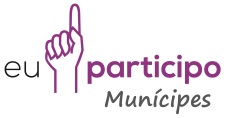 PROPOSTAS A VOTAÇÃO – EU PARTICIPO MUNÍCIPES 2021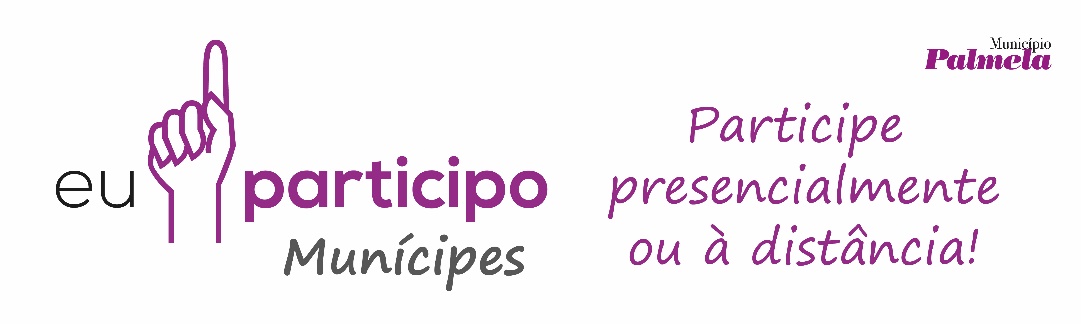 QE.01.05.D.V.01QE.01.05.D.V.01QE.01.05.D.V.01QE.01.05.D.V.01QE.01.05.D.V.01QE.01.05.D.V.01QE.01.05.D.V.01QUESTIONÁRIO EU PARTICIPO MUNÍCIPES – Votação de PropostasQUESTIONÁRIO EU PARTICIPO MUNÍCIPES – Votação de PropostasQUESTIONÁRIO EU PARTICIPO MUNÍCIPES – Votação de PropostasQUESTIONÁRIO EU PARTICIPO MUNÍCIPES – Votação de PropostasQUESTIONÁRIO EU PARTICIPO MUNÍCIPES – Votação de PropostasQUESTIONÁRIO EU PARTICIPO MUNÍCIPES – Votação de PropostasQUESTIONÁRIO EU PARTICIPO MUNÍCIPES – Votação de PropostasQUESTIONÁRIO EU PARTICIPO MUNÍCIPES – Votação de PropostasQUESTIONÁRIO EU PARTICIPO MUNÍCIPES – Votação de PropostasQUESTIONÁRIO EU PARTICIPO MUNÍCIPES – Votação de PropostasQUESTIONÁRIO EU PARTICIPO MUNÍCIPES – Votação de PropostasQUESTIONÁRIO EU PARTICIPO MUNÍCIPES – Votação de PropostasQUESTIONÁRIO EU PARTICIPO MUNÍCIPES – Votação de PropostasQUESTIONÁRIO EU PARTICIPO MUNÍCIPES – Votação de PropostasQUESTIONÁRIO EU PARTICIPO MUNÍCIPES – Votação de PropostasQUESTIONÁRIO EU PARTICIPO MUNÍCIPES – Votação de PropostasQUESTIONÁRIO EU PARTICIPO MUNÍCIPES – Votação de PropostasQUESTIONÁRIO EU PARTICIPO MUNÍCIPES – Votação de PropostasQUESTIONÁRIO EU PARTICIPO MUNÍCIPES – Votação de PropostasQUESTIONÁRIO EU PARTICIPO MUNÍCIPES – Votação de PropostasQUESTIONÁRIO EU PARTICIPO MUNÍCIPES – Votação de PropostasQUESTIONÁRIO EU PARTICIPO MUNÍCIPES – Votação de PropostasQUESTIONÁRIO EU PARTICIPO MUNÍCIPES – Votação de PropostasQUESTIONÁRIO EU PARTICIPO MUNÍCIPES – Votação de PropostasQUESTIONÁRIO EU PARTICIPO MUNÍCIPES – Votação de PropostasQUESTIONÁRIO EU PARTICIPO MUNÍCIPES – Votação de PropostasQUESTIONÁRIO EU PARTICIPO MUNÍCIPES – Votação de PropostasQUESTIONÁRIO EU PARTICIPO MUNÍCIPES – Votação de PropostasQUESTIONÁRIO EU PARTICIPO MUNÍCIPES – Votação de PropostasQUESTIONÁRIO EU PARTICIPO MUNÍCIPES – Votação de PropostasQUESTIONÁRIO EU PARTICIPO MUNÍCIPES – Votação de PropostasQUESTIONÁRIO EU PARTICIPO MUNÍCIPES – Votação de PropostasQUESTIONÁRIO EU PARTICIPO MUNÍCIPES – Votação de PropostasQUESTIONÁRIO EU PARTICIPO MUNÍCIPES – Votação de PropostasQUESTIONÁRIO EU PARTICIPO MUNÍCIPES – Votação de PropostasQUESTIONÁRIO EU PARTICIPO MUNÍCIPES – Votação de PropostasQUESTIONÁRIO EU PARTICIPO MUNÍCIPES – Votação de PropostasQUESTIONÁRIO EU PARTICIPO MUNÍCIPES – Votação de PropostasQUESTIONÁRIO EU PARTICIPO MUNÍCIPES – Votação de PropostasQUESTIONÁRIO EU PARTICIPO MUNÍCIPES – Votação de PropostasQUESTIONÁRIO EU PARTICIPO MUNÍCIPES – Votação de PropostasQUESTIONÁRIO EU PARTICIPO MUNÍCIPES – Votação de PropostasQUESTIONÁRIO EU PARTICIPO MUNÍCIPES – Votação de PropostasQUESTIONÁRIO EU PARTICIPO MUNÍCIPES – Votação de PropostasQUESTIONÁRIO EU PARTICIPO MUNÍCIPES – Votação de PropostasQUESTIONÁRIO EU PARTICIPO MUNÍCIPES – Votação de PropostasQUESTIONÁRIO EU PARTICIPO MUNÍCIPES – Votação de PropostasQUESTIONÁRIO EU PARTICIPO MUNÍCIPES – Votação de PropostasQUESTIONÁRIO EU PARTICIPO MUNÍCIPES – Votação de PropostasQUESTIONÁRIO EU PARTICIPO MUNÍCIPES – Votação de PropostasQUESTIONÁRIO EU PARTICIPO MUNÍCIPES – Votação de PropostasQUESTIONÁRIO EU PARTICIPO MUNÍCIPES – Votação de PropostasQUESTIONÁRIO EU PARTICIPO MUNÍCIPES – Votação de PropostasQUESTIONÁRIO EU PARTICIPO MUNÍCIPES – Votação de PropostasQUESTIONÁRIO EU PARTICIPO MUNÍCIPES – Votação de PropostasQUESTIONÁRIO EU PARTICIPO MUNÍCIPES – Votação de PropostasQUESTIONÁRIO EU PARTICIPO MUNÍCIPES – Votação de PropostasQUESTIONÁRIO EU PARTICIPO MUNÍCIPES – Votação de PropostasQUESTIONÁRIO EU PARTICIPO MUNÍCIPES – Votação de PropostasQUESTIONÁRIO EU PARTICIPO MUNÍCIPES – Votação de PropostasQUESTIONÁRIO EU PARTICIPO MUNÍCIPES – Votação de PropostasQUESTIONÁRIO EU PARTICIPO MUNÍCIPES – Votação de PropostasCaro/a Munícipe, de forma a melhorar o processo de gestão participada pedimos, uma vez mais, o seu contributo. Preencha este questionário e entregue-o nas juntas de freguesia ou bibliotecas municipais, até ao próximo dia 28 de fevereiro de 2022. Poderá também dar o seu contributo online, assim como obter mais informação sobre o “Eu Participo Munícipes” em www.cm-palmela.pt As suas respostas são anónimas e confidenciais.Caro/a Munícipe, de forma a melhorar o processo de gestão participada pedimos, uma vez mais, o seu contributo. Preencha este questionário e entregue-o nas juntas de freguesia ou bibliotecas municipais, até ao próximo dia 28 de fevereiro de 2022. Poderá também dar o seu contributo online, assim como obter mais informação sobre o “Eu Participo Munícipes” em www.cm-palmela.pt As suas respostas são anónimas e confidenciais.Caro/a Munícipe, de forma a melhorar o processo de gestão participada pedimos, uma vez mais, o seu contributo. Preencha este questionário e entregue-o nas juntas de freguesia ou bibliotecas municipais, até ao próximo dia 28 de fevereiro de 2022. Poderá também dar o seu contributo online, assim como obter mais informação sobre o “Eu Participo Munícipes” em www.cm-palmela.pt As suas respostas são anónimas e confidenciais.Caro/a Munícipe, de forma a melhorar o processo de gestão participada pedimos, uma vez mais, o seu contributo. Preencha este questionário e entregue-o nas juntas de freguesia ou bibliotecas municipais, até ao próximo dia 28 de fevereiro de 2022. Poderá também dar o seu contributo online, assim como obter mais informação sobre o “Eu Participo Munícipes” em www.cm-palmela.pt As suas respostas são anónimas e confidenciais.Caro/a Munícipe, de forma a melhorar o processo de gestão participada pedimos, uma vez mais, o seu contributo. Preencha este questionário e entregue-o nas juntas de freguesia ou bibliotecas municipais, até ao próximo dia 28 de fevereiro de 2022. Poderá também dar o seu contributo online, assim como obter mais informação sobre o “Eu Participo Munícipes” em www.cm-palmela.pt As suas respostas são anónimas e confidenciais.Caro/a Munícipe, de forma a melhorar o processo de gestão participada pedimos, uma vez mais, o seu contributo. Preencha este questionário e entregue-o nas juntas de freguesia ou bibliotecas municipais, até ao próximo dia 28 de fevereiro de 2022. Poderá também dar o seu contributo online, assim como obter mais informação sobre o “Eu Participo Munícipes” em www.cm-palmela.pt As suas respostas são anónimas e confidenciais.Caro/a Munícipe, de forma a melhorar o processo de gestão participada pedimos, uma vez mais, o seu contributo. Preencha este questionário e entregue-o nas juntas de freguesia ou bibliotecas municipais, até ao próximo dia 28 de fevereiro de 2022. Poderá também dar o seu contributo online, assim como obter mais informação sobre o “Eu Participo Munícipes” em www.cm-palmela.pt As suas respostas são anónimas e confidenciais.Caro/a Munícipe, de forma a melhorar o processo de gestão participada pedimos, uma vez mais, o seu contributo. Preencha este questionário e entregue-o nas juntas de freguesia ou bibliotecas municipais, até ao próximo dia 28 de fevereiro de 2022. Poderá também dar o seu contributo online, assim como obter mais informação sobre o “Eu Participo Munícipes” em www.cm-palmela.pt As suas respostas são anónimas e confidenciais.Caro/a Munícipe, de forma a melhorar o processo de gestão participada pedimos, uma vez mais, o seu contributo. Preencha este questionário e entregue-o nas juntas de freguesia ou bibliotecas municipais, até ao próximo dia 28 de fevereiro de 2022. Poderá também dar o seu contributo online, assim como obter mais informação sobre o “Eu Participo Munícipes” em www.cm-palmela.pt As suas respostas são anónimas e confidenciais.Caro/a Munícipe, de forma a melhorar o processo de gestão participada pedimos, uma vez mais, o seu contributo. Preencha este questionário e entregue-o nas juntas de freguesia ou bibliotecas municipais, até ao próximo dia 28 de fevereiro de 2022. Poderá também dar o seu contributo online, assim como obter mais informação sobre o “Eu Participo Munícipes” em www.cm-palmela.pt As suas respostas são anónimas e confidenciais.Caro/a Munícipe, de forma a melhorar o processo de gestão participada pedimos, uma vez mais, o seu contributo. Preencha este questionário e entregue-o nas juntas de freguesia ou bibliotecas municipais, até ao próximo dia 28 de fevereiro de 2022. Poderá também dar o seu contributo online, assim como obter mais informação sobre o “Eu Participo Munícipes” em www.cm-palmela.pt As suas respostas são anónimas e confidenciais.Caro/a Munícipe, de forma a melhorar o processo de gestão participada pedimos, uma vez mais, o seu contributo. Preencha este questionário e entregue-o nas juntas de freguesia ou bibliotecas municipais, até ao próximo dia 28 de fevereiro de 2022. Poderá também dar o seu contributo online, assim como obter mais informação sobre o “Eu Participo Munícipes” em www.cm-palmela.pt As suas respostas são anónimas e confidenciais.Caro/a Munícipe, de forma a melhorar o processo de gestão participada pedimos, uma vez mais, o seu contributo. Preencha este questionário e entregue-o nas juntas de freguesia ou bibliotecas municipais, até ao próximo dia 28 de fevereiro de 2022. Poderá também dar o seu contributo online, assim como obter mais informação sobre o “Eu Participo Munícipes” em www.cm-palmela.pt As suas respostas são anónimas e confidenciais.Caro/a Munícipe, de forma a melhorar o processo de gestão participada pedimos, uma vez mais, o seu contributo. Preencha este questionário e entregue-o nas juntas de freguesia ou bibliotecas municipais, até ao próximo dia 28 de fevereiro de 2022. Poderá também dar o seu contributo online, assim como obter mais informação sobre o “Eu Participo Munícipes” em www.cm-palmela.pt As suas respostas são anónimas e confidenciais.Caro/a Munícipe, de forma a melhorar o processo de gestão participada pedimos, uma vez mais, o seu contributo. Preencha este questionário e entregue-o nas juntas de freguesia ou bibliotecas municipais, até ao próximo dia 28 de fevereiro de 2022. Poderá também dar o seu contributo online, assim como obter mais informação sobre o “Eu Participo Munícipes” em www.cm-palmela.pt As suas respostas são anónimas e confidenciais.Caro/a Munícipe, de forma a melhorar o processo de gestão participada pedimos, uma vez mais, o seu contributo. Preencha este questionário e entregue-o nas juntas de freguesia ou bibliotecas municipais, até ao próximo dia 28 de fevereiro de 2022. Poderá também dar o seu contributo online, assim como obter mais informação sobre o “Eu Participo Munícipes” em www.cm-palmela.pt As suas respostas são anónimas e confidenciais.Caro/a Munícipe, de forma a melhorar o processo de gestão participada pedimos, uma vez mais, o seu contributo. Preencha este questionário e entregue-o nas juntas de freguesia ou bibliotecas municipais, até ao próximo dia 28 de fevereiro de 2022. Poderá também dar o seu contributo online, assim como obter mais informação sobre o “Eu Participo Munícipes” em www.cm-palmela.pt As suas respostas são anónimas e confidenciais.Caro/a Munícipe, de forma a melhorar o processo de gestão participada pedimos, uma vez mais, o seu contributo. Preencha este questionário e entregue-o nas juntas de freguesia ou bibliotecas municipais, até ao próximo dia 28 de fevereiro de 2022. Poderá também dar o seu contributo online, assim como obter mais informação sobre o “Eu Participo Munícipes” em www.cm-palmela.pt As suas respostas são anónimas e confidenciais.Caro/a Munícipe, de forma a melhorar o processo de gestão participada pedimos, uma vez mais, o seu contributo. Preencha este questionário e entregue-o nas juntas de freguesia ou bibliotecas municipais, até ao próximo dia 28 de fevereiro de 2022. Poderá também dar o seu contributo online, assim como obter mais informação sobre o “Eu Participo Munícipes” em www.cm-palmela.pt As suas respostas são anónimas e confidenciais.Caro/a Munícipe, de forma a melhorar o processo de gestão participada pedimos, uma vez mais, o seu contributo. Preencha este questionário e entregue-o nas juntas de freguesia ou bibliotecas municipais, até ao próximo dia 28 de fevereiro de 2022. Poderá também dar o seu contributo online, assim como obter mais informação sobre o “Eu Participo Munícipes” em www.cm-palmela.pt As suas respostas são anónimas e confidenciais.Caro/a Munícipe, de forma a melhorar o processo de gestão participada pedimos, uma vez mais, o seu contributo. Preencha este questionário e entregue-o nas juntas de freguesia ou bibliotecas municipais, até ao próximo dia 28 de fevereiro de 2022. Poderá também dar o seu contributo online, assim como obter mais informação sobre o “Eu Participo Munícipes” em www.cm-palmela.pt As suas respostas são anónimas e confidenciais.Caro/a Munícipe, de forma a melhorar o processo de gestão participada pedimos, uma vez mais, o seu contributo. Preencha este questionário e entregue-o nas juntas de freguesia ou bibliotecas municipais, até ao próximo dia 28 de fevereiro de 2022. Poderá também dar o seu contributo online, assim como obter mais informação sobre o “Eu Participo Munícipes” em www.cm-palmela.pt As suas respostas são anónimas e confidenciais.Caro/a Munícipe, de forma a melhorar o processo de gestão participada pedimos, uma vez mais, o seu contributo. Preencha este questionário e entregue-o nas juntas de freguesia ou bibliotecas municipais, até ao próximo dia 28 de fevereiro de 2022. Poderá também dar o seu contributo online, assim como obter mais informação sobre o “Eu Participo Munícipes” em www.cm-palmela.pt As suas respostas são anónimas e confidenciais.Caro/a Munícipe, de forma a melhorar o processo de gestão participada pedimos, uma vez mais, o seu contributo. Preencha este questionário e entregue-o nas juntas de freguesia ou bibliotecas municipais, até ao próximo dia 28 de fevereiro de 2022. Poderá também dar o seu contributo online, assim como obter mais informação sobre o “Eu Participo Munícipes” em www.cm-palmela.pt As suas respostas são anónimas e confidenciais.Caro/a Munícipe, de forma a melhorar o processo de gestão participada pedimos, uma vez mais, o seu contributo. Preencha este questionário e entregue-o nas juntas de freguesia ou bibliotecas municipais, até ao próximo dia 28 de fevereiro de 2022. Poderá também dar o seu contributo online, assim como obter mais informação sobre o “Eu Participo Munícipes” em www.cm-palmela.pt As suas respostas são anónimas e confidenciais.Caro/a Munícipe, de forma a melhorar o processo de gestão participada pedimos, uma vez mais, o seu contributo. Preencha este questionário e entregue-o nas juntas de freguesia ou bibliotecas municipais, até ao próximo dia 28 de fevereiro de 2022. Poderá também dar o seu contributo online, assim como obter mais informação sobre o “Eu Participo Munícipes” em www.cm-palmela.pt As suas respostas são anónimas e confidenciais.Caro/a Munícipe, de forma a melhorar o processo de gestão participada pedimos, uma vez mais, o seu contributo. Preencha este questionário e entregue-o nas juntas de freguesia ou bibliotecas municipais, até ao próximo dia 28 de fevereiro de 2022. Poderá também dar o seu contributo online, assim como obter mais informação sobre o “Eu Participo Munícipes” em www.cm-palmela.pt As suas respostas são anónimas e confidenciais.Caro/a Munícipe, de forma a melhorar o processo de gestão participada pedimos, uma vez mais, o seu contributo. Preencha este questionário e entregue-o nas juntas de freguesia ou bibliotecas municipais, até ao próximo dia 28 de fevereiro de 2022. Poderá também dar o seu contributo online, assim como obter mais informação sobre o “Eu Participo Munícipes” em www.cm-palmela.pt As suas respostas são anónimas e confidenciais.Caro/a Munícipe, de forma a melhorar o processo de gestão participada pedimos, uma vez mais, o seu contributo. Preencha este questionário e entregue-o nas juntas de freguesia ou bibliotecas municipais, até ao próximo dia 28 de fevereiro de 2022. Poderá também dar o seu contributo online, assim como obter mais informação sobre o “Eu Participo Munícipes” em www.cm-palmela.pt As suas respostas são anónimas e confidenciais.Caro/a Munícipe, de forma a melhorar o processo de gestão participada pedimos, uma vez mais, o seu contributo. Preencha este questionário e entregue-o nas juntas de freguesia ou bibliotecas municipais, até ao próximo dia 28 de fevereiro de 2022. Poderá também dar o seu contributo online, assim como obter mais informação sobre o “Eu Participo Munícipes” em www.cm-palmela.pt As suas respostas são anónimas e confidenciais.Caro/a Munícipe, de forma a melhorar o processo de gestão participada pedimos, uma vez mais, o seu contributo. Preencha este questionário e entregue-o nas juntas de freguesia ou bibliotecas municipais, até ao próximo dia 28 de fevereiro de 2022. Poderá também dar o seu contributo online, assim como obter mais informação sobre o “Eu Participo Munícipes” em www.cm-palmela.pt As suas respostas são anónimas e confidenciais.Caro/a Munícipe, de forma a melhorar o processo de gestão participada pedimos, uma vez mais, o seu contributo. Preencha este questionário e entregue-o nas juntas de freguesia ou bibliotecas municipais, até ao próximo dia 28 de fevereiro de 2022. Poderá também dar o seu contributo online, assim como obter mais informação sobre o “Eu Participo Munícipes” em www.cm-palmela.pt As suas respostas são anónimas e confidenciais.Caro/a Munícipe, de forma a melhorar o processo de gestão participada pedimos, uma vez mais, o seu contributo. Preencha este questionário e entregue-o nas juntas de freguesia ou bibliotecas municipais, até ao próximo dia 28 de fevereiro de 2022. Poderá também dar o seu contributo online, assim como obter mais informação sobre o “Eu Participo Munícipes” em www.cm-palmela.pt As suas respostas são anónimas e confidenciais.Caro/a Munícipe, de forma a melhorar o processo de gestão participada pedimos, uma vez mais, o seu contributo. Preencha este questionário e entregue-o nas juntas de freguesia ou bibliotecas municipais, até ao próximo dia 28 de fevereiro de 2022. Poderá também dar o seu contributo online, assim como obter mais informação sobre o “Eu Participo Munícipes” em www.cm-palmela.pt As suas respostas são anónimas e confidenciais.Caro/a Munícipe, de forma a melhorar o processo de gestão participada pedimos, uma vez mais, o seu contributo. Preencha este questionário e entregue-o nas juntas de freguesia ou bibliotecas municipais, até ao próximo dia 28 de fevereiro de 2022. Poderá também dar o seu contributo online, assim como obter mais informação sobre o “Eu Participo Munícipes” em www.cm-palmela.pt As suas respostas são anónimas e confidenciais.Caro/a Munícipe, de forma a melhorar o processo de gestão participada pedimos, uma vez mais, o seu contributo. Preencha este questionário e entregue-o nas juntas de freguesia ou bibliotecas municipais, até ao próximo dia 28 de fevereiro de 2022. Poderá também dar o seu contributo online, assim como obter mais informação sobre o “Eu Participo Munícipes” em www.cm-palmela.pt As suas respostas são anónimas e confidenciais.Caro/a Munícipe, de forma a melhorar o processo de gestão participada pedimos, uma vez mais, o seu contributo. Preencha este questionário e entregue-o nas juntas de freguesia ou bibliotecas municipais, até ao próximo dia 28 de fevereiro de 2022. Poderá também dar o seu contributo online, assim como obter mais informação sobre o “Eu Participo Munícipes” em www.cm-palmela.pt As suas respostas são anónimas e confidenciais.Caro/a Munícipe, de forma a melhorar o processo de gestão participada pedimos, uma vez mais, o seu contributo. Preencha este questionário e entregue-o nas juntas de freguesia ou bibliotecas municipais, até ao próximo dia 28 de fevereiro de 2022. Poderá também dar o seu contributo online, assim como obter mais informação sobre o “Eu Participo Munícipes” em www.cm-palmela.pt As suas respostas são anónimas e confidenciais.Caro/a Munícipe, de forma a melhorar o processo de gestão participada pedimos, uma vez mais, o seu contributo. Preencha este questionário e entregue-o nas juntas de freguesia ou bibliotecas municipais, até ao próximo dia 28 de fevereiro de 2022. Poderá também dar o seu contributo online, assim como obter mais informação sobre o “Eu Participo Munícipes” em www.cm-palmela.pt As suas respostas são anónimas e confidenciais.Caro/a Munícipe, de forma a melhorar o processo de gestão participada pedimos, uma vez mais, o seu contributo. Preencha este questionário e entregue-o nas juntas de freguesia ou bibliotecas municipais, até ao próximo dia 28 de fevereiro de 2022. Poderá também dar o seu contributo online, assim como obter mais informação sobre o “Eu Participo Munícipes” em www.cm-palmela.pt As suas respostas são anónimas e confidenciais.Caro/a Munícipe, de forma a melhorar o processo de gestão participada pedimos, uma vez mais, o seu contributo. Preencha este questionário e entregue-o nas juntas de freguesia ou bibliotecas municipais, até ao próximo dia 28 de fevereiro de 2022. Poderá também dar o seu contributo online, assim como obter mais informação sobre o “Eu Participo Munícipes” em www.cm-palmela.pt As suas respostas são anónimas e confidenciais.Caro/a Munícipe, de forma a melhorar o processo de gestão participada pedimos, uma vez mais, o seu contributo. Preencha este questionário e entregue-o nas juntas de freguesia ou bibliotecas municipais, até ao próximo dia 28 de fevereiro de 2022. Poderá também dar o seu contributo online, assim como obter mais informação sobre o “Eu Participo Munícipes” em www.cm-palmela.pt As suas respostas são anónimas e confidenciais.Caro/a Munícipe, de forma a melhorar o processo de gestão participada pedimos, uma vez mais, o seu contributo. Preencha este questionário e entregue-o nas juntas de freguesia ou bibliotecas municipais, até ao próximo dia 28 de fevereiro de 2022. Poderá também dar o seu contributo online, assim como obter mais informação sobre o “Eu Participo Munícipes” em www.cm-palmela.pt As suas respostas são anónimas e confidenciais.Caro/a Munícipe, de forma a melhorar o processo de gestão participada pedimos, uma vez mais, o seu contributo. Preencha este questionário e entregue-o nas juntas de freguesia ou bibliotecas municipais, até ao próximo dia 28 de fevereiro de 2022. Poderá também dar o seu contributo online, assim como obter mais informação sobre o “Eu Participo Munícipes” em www.cm-palmela.pt As suas respostas são anónimas e confidenciais.Caro/a Munícipe, de forma a melhorar o processo de gestão participada pedimos, uma vez mais, o seu contributo. Preencha este questionário e entregue-o nas juntas de freguesia ou bibliotecas municipais, até ao próximo dia 28 de fevereiro de 2022. Poderá também dar o seu contributo online, assim como obter mais informação sobre o “Eu Participo Munícipes” em www.cm-palmela.pt As suas respostas são anónimas e confidenciais.Caro/a Munícipe, de forma a melhorar o processo de gestão participada pedimos, uma vez mais, o seu contributo. Preencha este questionário e entregue-o nas juntas de freguesia ou bibliotecas municipais, até ao próximo dia 28 de fevereiro de 2022. Poderá também dar o seu contributo online, assim como obter mais informação sobre o “Eu Participo Munícipes” em www.cm-palmela.pt As suas respostas são anónimas e confidenciais.Caro/a Munícipe, de forma a melhorar o processo de gestão participada pedimos, uma vez mais, o seu contributo. Preencha este questionário e entregue-o nas juntas de freguesia ou bibliotecas municipais, até ao próximo dia 28 de fevereiro de 2022. Poderá também dar o seu contributo online, assim como obter mais informação sobre o “Eu Participo Munícipes” em www.cm-palmela.pt As suas respostas são anónimas e confidenciais.Caro/a Munícipe, de forma a melhorar o processo de gestão participada pedimos, uma vez mais, o seu contributo. Preencha este questionário e entregue-o nas juntas de freguesia ou bibliotecas municipais, até ao próximo dia 28 de fevereiro de 2022. Poderá também dar o seu contributo online, assim como obter mais informação sobre o “Eu Participo Munícipes” em www.cm-palmela.pt As suas respostas são anónimas e confidenciais.Caro/a Munícipe, de forma a melhorar o processo de gestão participada pedimos, uma vez mais, o seu contributo. Preencha este questionário e entregue-o nas juntas de freguesia ou bibliotecas municipais, até ao próximo dia 28 de fevereiro de 2022. Poderá também dar o seu contributo online, assim como obter mais informação sobre o “Eu Participo Munícipes” em www.cm-palmela.pt As suas respostas são anónimas e confidenciais.Caro/a Munícipe, de forma a melhorar o processo de gestão participada pedimos, uma vez mais, o seu contributo. Preencha este questionário e entregue-o nas juntas de freguesia ou bibliotecas municipais, até ao próximo dia 28 de fevereiro de 2022. Poderá também dar o seu contributo online, assim como obter mais informação sobre o “Eu Participo Munícipes” em www.cm-palmela.pt As suas respostas são anónimas e confidenciais.Caro/a Munícipe, de forma a melhorar o processo de gestão participada pedimos, uma vez mais, o seu contributo. Preencha este questionário e entregue-o nas juntas de freguesia ou bibliotecas municipais, até ao próximo dia 28 de fevereiro de 2022. Poderá também dar o seu contributo online, assim como obter mais informação sobre o “Eu Participo Munícipes” em www.cm-palmela.pt As suas respostas são anónimas e confidenciais.Caro/a Munícipe, de forma a melhorar o processo de gestão participada pedimos, uma vez mais, o seu contributo. Preencha este questionário e entregue-o nas juntas de freguesia ou bibliotecas municipais, até ao próximo dia 28 de fevereiro de 2022. Poderá também dar o seu contributo online, assim como obter mais informação sobre o “Eu Participo Munícipes” em www.cm-palmela.pt As suas respostas são anónimas e confidenciais.Caro/a Munícipe, de forma a melhorar o processo de gestão participada pedimos, uma vez mais, o seu contributo. Preencha este questionário e entregue-o nas juntas de freguesia ou bibliotecas municipais, até ao próximo dia 28 de fevereiro de 2022. Poderá também dar o seu contributo online, assim como obter mais informação sobre o “Eu Participo Munícipes” em www.cm-palmela.pt As suas respostas são anónimas e confidenciais.Caro/a Munícipe, de forma a melhorar o processo de gestão participada pedimos, uma vez mais, o seu contributo. Preencha este questionário e entregue-o nas juntas de freguesia ou bibliotecas municipais, até ao próximo dia 28 de fevereiro de 2022. Poderá também dar o seu contributo online, assim como obter mais informação sobre o “Eu Participo Munícipes” em www.cm-palmela.pt As suas respostas são anónimas e confidenciais.Caro/a Munícipe, de forma a melhorar o processo de gestão participada pedimos, uma vez mais, o seu contributo. Preencha este questionário e entregue-o nas juntas de freguesia ou bibliotecas municipais, até ao próximo dia 28 de fevereiro de 2022. Poderá também dar o seu contributo online, assim como obter mais informação sobre o “Eu Participo Munícipes” em www.cm-palmela.pt As suas respostas são anónimas e confidenciais.Caro/a Munícipe, de forma a melhorar o processo de gestão participada pedimos, uma vez mais, o seu contributo. Preencha este questionário e entregue-o nas juntas de freguesia ou bibliotecas municipais, até ao próximo dia 28 de fevereiro de 2022. Poderá também dar o seu contributo online, assim como obter mais informação sobre o “Eu Participo Munícipes” em www.cm-palmela.pt As suas respostas são anónimas e confidenciais.Caro/a Munícipe, de forma a melhorar o processo de gestão participada pedimos, uma vez mais, o seu contributo. Preencha este questionário e entregue-o nas juntas de freguesia ou bibliotecas municipais, até ao próximo dia 28 de fevereiro de 2022. Poderá também dar o seu contributo online, assim como obter mais informação sobre o “Eu Participo Munícipes” em www.cm-palmela.pt As suas respostas são anónimas e confidenciais.Caro/a Munícipe, de forma a melhorar o processo de gestão participada pedimos, uma vez mais, o seu contributo. Preencha este questionário e entregue-o nas juntas de freguesia ou bibliotecas municipais, até ao próximo dia 28 de fevereiro de 2022. Poderá também dar o seu contributo online, assim como obter mais informação sobre o “Eu Participo Munícipes” em www.cm-palmela.pt As suas respostas são anónimas e confidenciais.Caro/a Munícipe, de forma a melhorar o processo de gestão participada pedimos, uma vez mais, o seu contributo. Preencha este questionário e entregue-o nas juntas de freguesia ou bibliotecas municipais, até ao próximo dia 28 de fevereiro de 2022. Poderá também dar o seu contributo online, assim como obter mais informação sobre o “Eu Participo Munícipes” em www.cm-palmela.pt As suas respostas são anónimas e confidenciais.Caro/a Munícipe, de forma a melhorar o processo de gestão participada pedimos, uma vez mais, o seu contributo. Preencha este questionário e entregue-o nas juntas de freguesia ou bibliotecas municipais, até ao próximo dia 28 de fevereiro de 2022. Poderá também dar o seu contributo online, assim como obter mais informação sobre o “Eu Participo Munícipes” em www.cm-palmela.pt As suas respostas são anónimas e confidenciais.Caro/a Munícipe, de forma a melhorar o processo de gestão participada pedimos, uma vez mais, o seu contributo. Preencha este questionário e entregue-o nas juntas de freguesia ou bibliotecas municipais, até ao próximo dia 28 de fevereiro de 2022. Poderá também dar o seu contributo online, assim como obter mais informação sobre o “Eu Participo Munícipes” em www.cm-palmela.pt As suas respostas são anónimas e confidenciais.Caro/a Munícipe, de forma a melhorar o processo de gestão participada pedimos, uma vez mais, o seu contributo. Preencha este questionário e entregue-o nas juntas de freguesia ou bibliotecas municipais, até ao próximo dia 28 de fevereiro de 2022. Poderá também dar o seu contributo online, assim como obter mais informação sobre o “Eu Participo Munícipes” em www.cm-palmela.pt As suas respostas são anónimas e confidenciais.I. PARTICIPAÇÃOI. PARTICIPAÇÃOI. PARTICIPAÇÃOI. PARTICIPAÇÃOI. PARTICIPAÇÃOI. PARTICIPAÇÃOI. PARTICIPAÇÃOI. PARTICIPAÇÃOI. PARTICIPAÇÃOI. PARTICIPAÇÃOI. PARTICIPAÇÃOI. PARTICIPAÇÃOI. PARTICIPAÇÃOI. PARTICIPAÇÃOI. PARTICIPAÇÃOI. PARTICIPAÇÃOI. PARTICIPAÇÃOI. PARTICIPAÇÃOI. PARTICIPAÇÃOI. PARTICIPAÇÃOI. PARTICIPAÇÃOI. PARTICIPAÇÃOI. PARTICIPAÇÃOI. PARTICIPAÇÃOI. PARTICIPAÇÃOI. PARTICIPAÇÃOI. PARTICIPAÇÃOI. PARTICIPAÇÃOI. PARTICIPAÇÃOI. PARTICIPAÇÃOI. PARTICIPAÇÃOI. PARTICIPAÇÃOI. PARTICIPAÇÃOI. PARTICIPAÇÃOI. PARTICIPAÇÃOI. PARTICIPAÇÃOI. PARTICIPAÇÃOI. PARTICIPAÇÃOI. PARTICIPAÇÃOI. PARTICIPAÇÃOI. PARTICIPAÇÃOI. PARTICIPAÇÃOI. PARTICIPAÇÃOI. PARTICIPAÇÃOI. PARTICIPAÇÃOI. PARTICIPAÇÃOI. PARTICIPAÇÃOI. PARTICIPAÇÃOI. PARTICIPAÇÃOI. PARTICIPAÇÃOI. PARTICIPAÇÃOI. PARTICIPAÇÃOI. PARTICIPAÇÃOI. PARTICIPAÇÃOI. PARTICIPAÇÃOI. PARTICIPAÇÃOI. PARTICIPAÇÃOI. PARTICIPAÇÃOI. PARTICIPAÇÃOI. PARTICIPAÇÃOI. PARTICIPAÇÃOI. PARTICIPAÇÃO1.1. Participou na 1ª sessão do Eu Participo de 2021, realizada em junho?1.1. Participou na 1ª sessão do Eu Participo de 2021, realizada em junho?1.1. Participou na 1ª sessão do Eu Participo de 2021, realizada em junho?1.1. Participou na 1ª sessão do Eu Participo de 2021, realizada em junho?1.1. Participou na 1ª sessão do Eu Participo de 2021, realizada em junho?1.1. Participou na 1ª sessão do Eu Participo de 2021, realizada em junho?1.1. Participou na 1ª sessão do Eu Participo de 2021, realizada em junho?1.1. Participou na 1ª sessão do Eu Participo de 2021, realizada em junho?1.1. Participou na 1ª sessão do Eu Participo de 2021, realizada em junho?1.1. Participou na 1ª sessão do Eu Participo de 2021, realizada em junho?1.1. Participou na 1ª sessão do Eu Participo de 2021, realizada em junho?1.1. Participou na 1ª sessão do Eu Participo de 2021, realizada em junho?1.1. Participou na 1ª sessão do Eu Participo de 2021, realizada em junho?1.1. Participou na 1ª sessão do Eu Participo de 2021, realizada em junho?1.1. Participou na 1ª sessão do Eu Participo de 2021, realizada em junho?1.1. Participou na 1ª sessão do Eu Participo de 2021, realizada em junho?1.1. Participou na 1ª sessão do Eu Participo de 2021, realizada em junho?1.1. Participou na 1ª sessão do Eu Participo de 2021, realizada em junho?1.1. Participou na 1ª sessão do Eu Participo de 2021, realizada em junho?1.1. Participou na 1ª sessão do Eu Participo de 2021, realizada em junho?1.1. Participou na 1ª sessão do Eu Participo de 2021, realizada em junho?1.1. Participou na 1ª sessão do Eu Participo de 2021, realizada em junho?1.1. Participou na 1ª sessão do Eu Participo de 2021, realizada em junho?1.1. Participou na 1ª sessão do Eu Participo de 2021, realizada em junho?1.1. Participou na 1ª sessão do Eu Participo de 2021, realizada em junho?1.1. Participou na 1ª sessão do Eu Participo de 2021, realizada em junho?1.1. Participou na 1ª sessão do Eu Participo de 2021, realizada em junho?1.1. Participou na 1ª sessão do Eu Participo de 2021, realizada em junho?1.1. Participou na 1ª sessão do Eu Participo de 2021, realizada em junho?1.1. Participou na 1ª sessão do Eu Participo de 2021, realizada em junho?1.1. Participou na 1ª sessão do Eu Participo de 2021, realizada em junho?1.1. Participou na 1ª sessão do Eu Participo de 2021, realizada em junho?1.1. Participou na 1ª sessão do Eu Participo de 2021, realizada em junho?1.1. Participou na 1ª sessão do Eu Participo de 2021, realizada em junho?1.1. Participou na 1ª sessão do Eu Participo de 2021, realizada em junho?1.1. Participou na 1ª sessão do Eu Participo de 2021, realizada em junho?1.1. Participou na 1ª sessão do Eu Participo de 2021, realizada em junho?1.1. Participou na 1ª sessão do Eu Participo de 2021, realizada em junho?1.1. Participou na 1ª sessão do Eu Participo de 2021, realizada em junho?1.1. Participou na 1ª sessão do Eu Participo de 2021, realizada em junho?1.1. Participou na 1ª sessão do Eu Participo de 2021, realizada em junho?1.1. Participou na 1ª sessão do Eu Participo de 2021, realizada em junho?1.1. Participou na 1ª sessão do Eu Participo de 2021, realizada em junho?1.1. Participou na 1ª sessão do Eu Participo de 2021, realizada em junho?1.1. Participou na 1ª sessão do Eu Participo de 2021, realizada em junho?1.1. Participou na 1ª sessão do Eu Participo de 2021, realizada em junho?1.1. Participou na 1ª sessão do Eu Participo de 2021, realizada em junho?1.1. Participou na 1ª sessão do Eu Participo de 2021, realizada em junho?1.1. Participou na 1ª sessão do Eu Participo de 2021, realizada em junho?1.1. Participou na 1ª sessão do Eu Participo de 2021, realizada em junho?1.1. Participou na 1ª sessão do Eu Participo de 2021, realizada em junho?1.1. Participou na 1ª sessão do Eu Participo de 2021, realizada em junho?1.1. Participou na 1ª sessão do Eu Participo de 2021, realizada em junho?1.1. Participou na 1ª sessão do Eu Participo de 2021, realizada em junho?1.1. Participou na 1ª sessão do Eu Participo de 2021, realizada em junho?1.1. Participou na 1ª sessão do Eu Participo de 2021, realizada em junho?1.1. Participou na 1ª sessão do Eu Participo de 2021, realizada em junho?1.1. Participou na 1ª sessão do Eu Participo de 2021, realizada em junho?1.1. Participou na 1ª sessão do Eu Participo de 2021, realizada em junho?1.1. Participou na 1ª sessão do Eu Participo de 2021, realizada em junho?1.1. Participou na 1ª sessão do Eu Participo de 2021, realizada em junho?1.1. Participou na 1ª sessão do Eu Participo de 2021, realizada em junho?SimNão Não Não II. ÁREAS DE INTERVENÇÃO MUNICIPAL PRIORITÁRIASII. ÁREAS DE INTERVENÇÃO MUNICIPAL PRIORITÁRIASII. ÁREAS DE INTERVENÇÃO MUNICIPAL PRIORITÁRIASII. ÁREAS DE INTERVENÇÃO MUNICIPAL PRIORITÁRIASII. ÁREAS DE INTERVENÇÃO MUNICIPAL PRIORITÁRIASII. ÁREAS DE INTERVENÇÃO MUNICIPAL PRIORITÁRIASII. ÁREAS DE INTERVENÇÃO MUNICIPAL PRIORITÁRIASII. ÁREAS DE INTERVENÇÃO MUNICIPAL PRIORITÁRIASII. ÁREAS DE INTERVENÇÃO MUNICIPAL PRIORITÁRIASII. ÁREAS DE INTERVENÇÃO MUNICIPAL PRIORITÁRIASII. ÁREAS DE INTERVENÇÃO MUNICIPAL PRIORITÁRIASII. ÁREAS DE INTERVENÇÃO MUNICIPAL PRIORITÁRIASII. ÁREAS DE INTERVENÇÃO MUNICIPAL PRIORITÁRIASII. ÁREAS DE INTERVENÇÃO MUNICIPAL PRIORITÁRIASII. ÁREAS DE INTERVENÇÃO MUNICIPAL PRIORITÁRIASII. ÁREAS DE INTERVENÇÃO MUNICIPAL PRIORITÁRIASII. ÁREAS DE INTERVENÇÃO MUNICIPAL PRIORITÁRIASII. ÁREAS DE INTERVENÇÃO MUNICIPAL PRIORITÁRIASII. ÁREAS DE INTERVENÇÃO MUNICIPAL PRIORITÁRIASII. ÁREAS DE INTERVENÇÃO MUNICIPAL PRIORITÁRIASII. ÁREAS DE INTERVENÇÃO MUNICIPAL PRIORITÁRIASII. ÁREAS DE INTERVENÇÃO MUNICIPAL PRIORITÁRIASII. ÁREAS DE INTERVENÇÃO MUNICIPAL PRIORITÁRIASII. ÁREAS DE INTERVENÇÃO MUNICIPAL PRIORITÁRIASII. ÁREAS DE INTERVENÇÃO MUNICIPAL PRIORITÁRIASII. ÁREAS DE INTERVENÇÃO MUNICIPAL PRIORITÁRIASII. ÁREAS DE INTERVENÇÃO MUNICIPAL PRIORITÁRIASII. ÁREAS DE INTERVENÇÃO MUNICIPAL PRIORITÁRIASII. ÁREAS DE INTERVENÇÃO MUNICIPAL PRIORITÁRIASII. ÁREAS DE INTERVENÇÃO MUNICIPAL PRIORITÁRIASII. ÁREAS DE INTERVENÇÃO MUNICIPAL PRIORITÁRIASII. ÁREAS DE INTERVENÇÃO MUNICIPAL PRIORITÁRIASII. ÁREAS DE INTERVENÇÃO MUNICIPAL PRIORITÁRIASII. ÁREAS DE INTERVENÇÃO MUNICIPAL PRIORITÁRIASII. ÁREAS DE INTERVENÇÃO MUNICIPAL PRIORITÁRIASII. ÁREAS DE INTERVENÇÃO MUNICIPAL PRIORITÁRIASII. ÁREAS DE INTERVENÇÃO MUNICIPAL PRIORITÁRIASII. ÁREAS DE INTERVENÇÃO MUNICIPAL PRIORITÁRIASII. ÁREAS DE INTERVENÇÃO MUNICIPAL PRIORITÁRIASII. ÁREAS DE INTERVENÇÃO MUNICIPAL PRIORITÁRIASII. ÁREAS DE INTERVENÇÃO MUNICIPAL PRIORITÁRIASII. ÁREAS DE INTERVENÇÃO MUNICIPAL PRIORITÁRIASII. ÁREAS DE INTERVENÇÃO MUNICIPAL PRIORITÁRIASII. ÁREAS DE INTERVENÇÃO MUNICIPAL PRIORITÁRIASII. ÁREAS DE INTERVENÇÃO MUNICIPAL PRIORITÁRIASII. ÁREAS DE INTERVENÇÃO MUNICIPAL PRIORITÁRIASII. ÁREAS DE INTERVENÇÃO MUNICIPAL PRIORITÁRIASII. ÁREAS DE INTERVENÇÃO MUNICIPAL PRIORITÁRIASII. ÁREAS DE INTERVENÇÃO MUNICIPAL PRIORITÁRIASII. ÁREAS DE INTERVENÇÃO MUNICIPAL PRIORITÁRIASII. ÁREAS DE INTERVENÇÃO MUNICIPAL PRIORITÁRIASII. ÁREAS DE INTERVENÇÃO MUNICIPAL PRIORITÁRIASII. ÁREAS DE INTERVENÇÃO MUNICIPAL PRIORITÁRIASII. ÁREAS DE INTERVENÇÃO MUNICIPAL PRIORITÁRIASII. ÁREAS DE INTERVENÇÃO MUNICIPAL PRIORITÁRIASII. ÁREAS DE INTERVENÇÃO MUNICIPAL PRIORITÁRIASII. ÁREAS DE INTERVENÇÃO MUNICIPAL PRIORITÁRIASII. ÁREAS DE INTERVENÇÃO MUNICIPAL PRIORITÁRIASII. ÁREAS DE INTERVENÇÃO MUNICIPAL PRIORITÁRIASII. ÁREAS DE INTERVENÇÃO MUNICIPAL PRIORITÁRIASII. ÁREAS DE INTERVENÇÃO MUNICIPAL PRIORITÁRIASII. ÁREAS DE INTERVENÇÃO MUNICIPAL PRIORITÁRIAS2.1. Em setembro, as três áreas de intervenção prioritária escolhidas pelos/as munícipes foram: Rede Viária e sinalização de Trânsito; Educação e Gestão/ Planeamento do Território. Concorda com a prioridade atribuída a estas áreas?2.1. Em setembro, as três áreas de intervenção prioritária escolhidas pelos/as munícipes foram: Rede Viária e sinalização de Trânsito; Educação e Gestão/ Planeamento do Território. Concorda com a prioridade atribuída a estas áreas?2.1. Em setembro, as três áreas de intervenção prioritária escolhidas pelos/as munícipes foram: Rede Viária e sinalização de Trânsito; Educação e Gestão/ Planeamento do Território. Concorda com a prioridade atribuída a estas áreas?2.1. Em setembro, as três áreas de intervenção prioritária escolhidas pelos/as munícipes foram: Rede Viária e sinalização de Trânsito; Educação e Gestão/ Planeamento do Território. Concorda com a prioridade atribuída a estas áreas?2.1. Em setembro, as três áreas de intervenção prioritária escolhidas pelos/as munícipes foram: Rede Viária e sinalização de Trânsito; Educação e Gestão/ Planeamento do Território. Concorda com a prioridade atribuída a estas áreas?2.1. Em setembro, as três áreas de intervenção prioritária escolhidas pelos/as munícipes foram: Rede Viária e sinalização de Trânsito; Educação e Gestão/ Planeamento do Território. Concorda com a prioridade atribuída a estas áreas?2.1. Em setembro, as três áreas de intervenção prioritária escolhidas pelos/as munícipes foram: Rede Viária e sinalização de Trânsito; Educação e Gestão/ Planeamento do Território. Concorda com a prioridade atribuída a estas áreas?2.1. Em setembro, as três áreas de intervenção prioritária escolhidas pelos/as munícipes foram: Rede Viária e sinalização de Trânsito; Educação e Gestão/ Planeamento do Território. Concorda com a prioridade atribuída a estas áreas?2.1. Em setembro, as três áreas de intervenção prioritária escolhidas pelos/as munícipes foram: Rede Viária e sinalização de Trânsito; Educação e Gestão/ Planeamento do Território. Concorda com a prioridade atribuída a estas áreas?2.1. Em setembro, as três áreas de intervenção prioritária escolhidas pelos/as munícipes foram: Rede Viária e sinalização de Trânsito; Educação e Gestão/ Planeamento do Território. Concorda com a prioridade atribuída a estas áreas?2.1. Em setembro, as três áreas de intervenção prioritária escolhidas pelos/as munícipes foram: Rede Viária e sinalização de Trânsito; Educação e Gestão/ Planeamento do Território. Concorda com a prioridade atribuída a estas áreas?2.1. Em setembro, as três áreas de intervenção prioritária escolhidas pelos/as munícipes foram: Rede Viária e sinalização de Trânsito; Educação e Gestão/ Planeamento do Território. Concorda com a prioridade atribuída a estas áreas?2.1. Em setembro, as três áreas de intervenção prioritária escolhidas pelos/as munícipes foram: Rede Viária e sinalização de Trânsito; Educação e Gestão/ Planeamento do Território. Concorda com a prioridade atribuída a estas áreas?2.1. Em setembro, as três áreas de intervenção prioritária escolhidas pelos/as munícipes foram: Rede Viária e sinalização de Trânsito; Educação e Gestão/ Planeamento do Território. Concorda com a prioridade atribuída a estas áreas?2.1. Em setembro, as três áreas de intervenção prioritária escolhidas pelos/as munícipes foram: Rede Viária e sinalização de Trânsito; Educação e Gestão/ Planeamento do Território. Concorda com a prioridade atribuída a estas áreas?2.1. Em setembro, as três áreas de intervenção prioritária escolhidas pelos/as munícipes foram: Rede Viária e sinalização de Trânsito; Educação e Gestão/ Planeamento do Território. Concorda com a prioridade atribuída a estas áreas?2.1. Em setembro, as três áreas de intervenção prioritária escolhidas pelos/as munícipes foram: Rede Viária e sinalização de Trânsito; Educação e Gestão/ Planeamento do Território. Concorda com a prioridade atribuída a estas áreas?2.1. Em setembro, as três áreas de intervenção prioritária escolhidas pelos/as munícipes foram: Rede Viária e sinalização de Trânsito; Educação e Gestão/ Planeamento do Território. Concorda com a prioridade atribuída a estas áreas?2.1. Em setembro, as três áreas de intervenção prioritária escolhidas pelos/as munícipes foram: Rede Viária e sinalização de Trânsito; Educação e Gestão/ Planeamento do Território. Concorda com a prioridade atribuída a estas áreas?2.1. Em setembro, as três áreas de intervenção prioritária escolhidas pelos/as munícipes foram: Rede Viária e sinalização de Trânsito; Educação e Gestão/ Planeamento do Território. Concorda com a prioridade atribuída a estas áreas?2.1. Em setembro, as três áreas de intervenção prioritária escolhidas pelos/as munícipes foram: Rede Viária e sinalização de Trânsito; Educação e Gestão/ Planeamento do Território. Concorda com a prioridade atribuída a estas áreas?2.1. Em setembro, as três áreas de intervenção prioritária escolhidas pelos/as munícipes foram: Rede Viária e sinalização de Trânsito; Educação e Gestão/ Planeamento do Território. Concorda com a prioridade atribuída a estas áreas?2.1. Em setembro, as três áreas de intervenção prioritária escolhidas pelos/as munícipes foram: Rede Viária e sinalização de Trânsito; Educação e Gestão/ Planeamento do Território. Concorda com a prioridade atribuída a estas áreas?2.1. Em setembro, as três áreas de intervenção prioritária escolhidas pelos/as munícipes foram: Rede Viária e sinalização de Trânsito; Educação e Gestão/ Planeamento do Território. Concorda com a prioridade atribuída a estas áreas?2.1. Em setembro, as três áreas de intervenção prioritária escolhidas pelos/as munícipes foram: Rede Viária e sinalização de Trânsito; Educação e Gestão/ Planeamento do Território. Concorda com a prioridade atribuída a estas áreas?2.1. Em setembro, as três áreas de intervenção prioritária escolhidas pelos/as munícipes foram: Rede Viária e sinalização de Trânsito; Educação e Gestão/ Planeamento do Território. Concorda com a prioridade atribuída a estas áreas?2.1. Em setembro, as três áreas de intervenção prioritária escolhidas pelos/as munícipes foram: Rede Viária e sinalização de Trânsito; Educação e Gestão/ Planeamento do Território. Concorda com a prioridade atribuída a estas áreas?2.1. Em setembro, as três áreas de intervenção prioritária escolhidas pelos/as munícipes foram: Rede Viária e sinalização de Trânsito; Educação e Gestão/ Planeamento do Território. Concorda com a prioridade atribuída a estas áreas?2.1. Em setembro, as três áreas de intervenção prioritária escolhidas pelos/as munícipes foram: Rede Viária e sinalização de Trânsito; Educação e Gestão/ Planeamento do Território. Concorda com a prioridade atribuída a estas áreas?2.1. Em setembro, as três áreas de intervenção prioritária escolhidas pelos/as munícipes foram: Rede Viária e sinalização de Trânsito; Educação e Gestão/ Planeamento do Território. Concorda com a prioridade atribuída a estas áreas?2.1. Em setembro, as três áreas de intervenção prioritária escolhidas pelos/as munícipes foram: Rede Viária e sinalização de Trânsito; Educação e Gestão/ Planeamento do Território. Concorda com a prioridade atribuída a estas áreas?2.1. Em setembro, as três áreas de intervenção prioritária escolhidas pelos/as munícipes foram: Rede Viária e sinalização de Trânsito; Educação e Gestão/ Planeamento do Território. Concorda com a prioridade atribuída a estas áreas?2.1. Em setembro, as três áreas de intervenção prioritária escolhidas pelos/as munícipes foram: Rede Viária e sinalização de Trânsito; Educação e Gestão/ Planeamento do Território. Concorda com a prioridade atribuída a estas áreas?2.1. Em setembro, as três áreas de intervenção prioritária escolhidas pelos/as munícipes foram: Rede Viária e sinalização de Trânsito; Educação e Gestão/ Planeamento do Território. Concorda com a prioridade atribuída a estas áreas?2.1. Em setembro, as três áreas de intervenção prioritária escolhidas pelos/as munícipes foram: Rede Viária e sinalização de Trânsito; Educação e Gestão/ Planeamento do Território. Concorda com a prioridade atribuída a estas áreas?2.1. Em setembro, as três áreas de intervenção prioritária escolhidas pelos/as munícipes foram: Rede Viária e sinalização de Trânsito; Educação e Gestão/ Planeamento do Território. Concorda com a prioridade atribuída a estas áreas?2.1. Em setembro, as três áreas de intervenção prioritária escolhidas pelos/as munícipes foram: Rede Viária e sinalização de Trânsito; Educação e Gestão/ Planeamento do Território. Concorda com a prioridade atribuída a estas áreas?2.1. Em setembro, as três áreas de intervenção prioritária escolhidas pelos/as munícipes foram: Rede Viária e sinalização de Trânsito; Educação e Gestão/ Planeamento do Território. Concorda com a prioridade atribuída a estas áreas?2.1. Em setembro, as três áreas de intervenção prioritária escolhidas pelos/as munícipes foram: Rede Viária e sinalização de Trânsito; Educação e Gestão/ Planeamento do Território. Concorda com a prioridade atribuída a estas áreas?2.1. Em setembro, as três áreas de intervenção prioritária escolhidas pelos/as munícipes foram: Rede Viária e sinalização de Trânsito; Educação e Gestão/ Planeamento do Território. Concorda com a prioridade atribuída a estas áreas?2.1. Em setembro, as três áreas de intervenção prioritária escolhidas pelos/as munícipes foram: Rede Viária e sinalização de Trânsito; Educação e Gestão/ Planeamento do Território. Concorda com a prioridade atribuída a estas áreas?2.1. Em setembro, as três áreas de intervenção prioritária escolhidas pelos/as munícipes foram: Rede Viária e sinalização de Trânsito; Educação e Gestão/ Planeamento do Território. Concorda com a prioridade atribuída a estas áreas?2.1. Em setembro, as três áreas de intervenção prioritária escolhidas pelos/as munícipes foram: Rede Viária e sinalização de Trânsito; Educação e Gestão/ Planeamento do Território. Concorda com a prioridade atribuída a estas áreas?2.1. Em setembro, as três áreas de intervenção prioritária escolhidas pelos/as munícipes foram: Rede Viária e sinalização de Trânsito; Educação e Gestão/ Planeamento do Território. Concorda com a prioridade atribuída a estas áreas?2.1. Em setembro, as três áreas de intervenção prioritária escolhidas pelos/as munícipes foram: Rede Viária e sinalização de Trânsito; Educação e Gestão/ Planeamento do Território. Concorda com a prioridade atribuída a estas áreas?2.1. Em setembro, as três áreas de intervenção prioritária escolhidas pelos/as munícipes foram: Rede Viária e sinalização de Trânsito; Educação e Gestão/ Planeamento do Território. Concorda com a prioridade atribuída a estas áreas?2.1. Em setembro, as três áreas de intervenção prioritária escolhidas pelos/as munícipes foram: Rede Viária e sinalização de Trânsito; Educação e Gestão/ Planeamento do Território. Concorda com a prioridade atribuída a estas áreas?2.1. Em setembro, as três áreas de intervenção prioritária escolhidas pelos/as munícipes foram: Rede Viária e sinalização de Trânsito; Educação e Gestão/ Planeamento do Território. Concorda com a prioridade atribuída a estas áreas?2.1. Em setembro, as três áreas de intervenção prioritária escolhidas pelos/as munícipes foram: Rede Viária e sinalização de Trânsito; Educação e Gestão/ Planeamento do Território. Concorda com a prioridade atribuída a estas áreas?2.1. Em setembro, as três áreas de intervenção prioritária escolhidas pelos/as munícipes foram: Rede Viária e sinalização de Trânsito; Educação e Gestão/ Planeamento do Território. Concorda com a prioridade atribuída a estas áreas?2.1. Em setembro, as três áreas de intervenção prioritária escolhidas pelos/as munícipes foram: Rede Viária e sinalização de Trânsito; Educação e Gestão/ Planeamento do Território. Concorda com a prioridade atribuída a estas áreas?2.1. Em setembro, as três áreas de intervenção prioritária escolhidas pelos/as munícipes foram: Rede Viária e sinalização de Trânsito; Educação e Gestão/ Planeamento do Território. Concorda com a prioridade atribuída a estas áreas?2.1. Em setembro, as três áreas de intervenção prioritária escolhidas pelos/as munícipes foram: Rede Viária e sinalização de Trânsito; Educação e Gestão/ Planeamento do Território. Concorda com a prioridade atribuída a estas áreas?2.1. Em setembro, as três áreas de intervenção prioritária escolhidas pelos/as munícipes foram: Rede Viária e sinalização de Trânsito; Educação e Gestão/ Planeamento do Território. Concorda com a prioridade atribuída a estas áreas?2.1. Em setembro, as três áreas de intervenção prioritária escolhidas pelos/as munícipes foram: Rede Viária e sinalização de Trânsito; Educação e Gestão/ Planeamento do Território. Concorda com a prioridade atribuída a estas áreas?2.1. Em setembro, as três áreas de intervenção prioritária escolhidas pelos/as munícipes foram: Rede Viária e sinalização de Trânsito; Educação e Gestão/ Planeamento do Território. Concorda com a prioridade atribuída a estas áreas?2.1. Em setembro, as três áreas de intervenção prioritária escolhidas pelos/as munícipes foram: Rede Viária e sinalização de Trânsito; Educação e Gestão/ Planeamento do Território. Concorda com a prioridade atribuída a estas áreas?2.1. Em setembro, as três áreas de intervenção prioritária escolhidas pelos/as munícipes foram: Rede Viária e sinalização de Trânsito; Educação e Gestão/ Planeamento do Território. Concorda com a prioridade atribuída a estas áreas?2.1. Em setembro, as três áreas de intervenção prioritária escolhidas pelos/as munícipes foram: Rede Viária e sinalização de Trânsito; Educação e Gestão/ Planeamento do Território. Concorda com a prioridade atribuída a estas áreas?2.1. Em setembro, as três áreas de intervenção prioritária escolhidas pelos/as munícipes foram: Rede Viária e sinalização de Trânsito; Educação e Gestão/ Planeamento do Território. Concorda com a prioridade atribuída a estas áreas?2.1. Em setembro, as três áreas de intervenção prioritária escolhidas pelos/as munícipes foram: Rede Viária e sinalização de Trânsito; Educação e Gestão/ Planeamento do Território. Concorda com a prioridade atribuída a estas áreas?2.1. Em setembro, as três áreas de intervenção prioritária escolhidas pelos/as munícipes foram: Rede Viária e sinalização de Trânsito; Educação e Gestão/ Planeamento do Território. Concorda com a prioridade atribuída a estas áreas?SimEm parteEm parteEm parteEm parteEm parteEm parteEm parteEm parteEm parteEm parteEm parteEm parteEm parteNãoNãoNãoNãoNãoNãoNãoNãoNãoNãoNãoNãoNãoNãoNãoNão2.2. Se respondeu não ou em parte, assinale até 3 áreas de intervenção municipal que considera prioritárias:2.2. Se respondeu não ou em parte, assinale até 3 áreas de intervenção municipal que considera prioritárias:2.2. Se respondeu não ou em parte, assinale até 3 áreas de intervenção municipal que considera prioritárias:2.2. Se respondeu não ou em parte, assinale até 3 áreas de intervenção municipal que considera prioritárias:2.2. Se respondeu não ou em parte, assinale até 3 áreas de intervenção municipal que considera prioritárias:2.2. Se respondeu não ou em parte, assinale até 3 áreas de intervenção municipal que considera prioritárias:2.2. Se respondeu não ou em parte, assinale até 3 áreas de intervenção municipal que considera prioritárias:2.2. Se respondeu não ou em parte, assinale até 3 áreas de intervenção municipal que considera prioritárias:2.2. Se respondeu não ou em parte, assinale até 3 áreas de intervenção municipal que considera prioritárias:2.2. Se respondeu não ou em parte, assinale até 3 áreas de intervenção municipal que considera prioritárias:2.2. Se respondeu não ou em parte, assinale até 3 áreas de intervenção municipal que considera prioritárias:2.2. Se respondeu não ou em parte, assinale até 3 áreas de intervenção municipal que considera prioritárias:2.2. Se respondeu não ou em parte, assinale até 3 áreas de intervenção municipal que considera prioritárias:2.2. Se respondeu não ou em parte, assinale até 3 áreas de intervenção municipal que considera prioritárias:2.2. Se respondeu não ou em parte, assinale até 3 áreas de intervenção municipal que considera prioritárias:2.2. Se respondeu não ou em parte, assinale até 3 áreas de intervenção municipal que considera prioritárias:2.2. Se respondeu não ou em parte, assinale até 3 áreas de intervenção municipal que considera prioritárias:2.2. Se respondeu não ou em parte, assinale até 3 áreas de intervenção municipal que considera prioritárias:2.2. Se respondeu não ou em parte, assinale até 3 áreas de intervenção municipal que considera prioritárias:2.2. Se respondeu não ou em parte, assinale até 3 áreas de intervenção municipal que considera prioritárias:2.2. Se respondeu não ou em parte, assinale até 3 áreas de intervenção municipal que considera prioritárias:2.2. Se respondeu não ou em parte, assinale até 3 áreas de intervenção municipal que considera prioritárias:2.2. Se respondeu não ou em parte, assinale até 3 áreas de intervenção municipal que considera prioritárias:2.2. Se respondeu não ou em parte, assinale até 3 áreas de intervenção municipal que considera prioritárias:2.2. Se respondeu não ou em parte, assinale até 3 áreas de intervenção municipal que considera prioritárias:2.2. Se respondeu não ou em parte, assinale até 3 áreas de intervenção municipal que considera prioritárias:2.2. Se respondeu não ou em parte, assinale até 3 áreas de intervenção municipal que considera prioritárias:2.2. Se respondeu não ou em parte, assinale até 3 áreas de intervenção municipal que considera prioritárias:2.2. Se respondeu não ou em parte, assinale até 3 áreas de intervenção municipal que considera prioritárias:2.2. Se respondeu não ou em parte, assinale até 3 áreas de intervenção municipal que considera prioritárias:2.2. Se respondeu não ou em parte, assinale até 3 áreas de intervenção municipal que considera prioritárias:2.2. Se respondeu não ou em parte, assinale até 3 áreas de intervenção municipal que considera prioritárias:2.2. Se respondeu não ou em parte, assinale até 3 áreas de intervenção municipal que considera prioritárias:2.2. Se respondeu não ou em parte, assinale até 3 áreas de intervenção municipal que considera prioritárias:2.2. Se respondeu não ou em parte, assinale até 3 áreas de intervenção municipal que considera prioritárias:2.2. Se respondeu não ou em parte, assinale até 3 áreas de intervenção municipal que considera prioritárias:2.2. Se respondeu não ou em parte, assinale até 3 áreas de intervenção municipal que considera prioritárias:2.2. Se respondeu não ou em parte, assinale até 3 áreas de intervenção municipal que considera prioritárias:2.2. Se respondeu não ou em parte, assinale até 3 áreas de intervenção municipal que considera prioritárias:2.2. Se respondeu não ou em parte, assinale até 3 áreas de intervenção municipal que considera prioritárias:2.2. Se respondeu não ou em parte, assinale até 3 áreas de intervenção municipal que considera prioritárias:2.2. Se respondeu não ou em parte, assinale até 3 áreas de intervenção municipal que considera prioritárias:2.2. Se respondeu não ou em parte, assinale até 3 áreas de intervenção municipal que considera prioritárias:2.2. Se respondeu não ou em parte, assinale até 3 áreas de intervenção municipal que considera prioritárias:2.2. Se respondeu não ou em parte, assinale até 3 áreas de intervenção municipal que considera prioritárias:2.2. Se respondeu não ou em parte, assinale até 3 áreas de intervenção municipal que considera prioritárias:2.2. Se respondeu não ou em parte, assinale até 3 áreas de intervenção municipal que considera prioritárias:2.2. Se respondeu não ou em parte, assinale até 3 áreas de intervenção municipal que considera prioritárias:2.2. Se respondeu não ou em parte, assinale até 3 áreas de intervenção municipal que considera prioritárias:2.2. Se respondeu não ou em parte, assinale até 3 áreas de intervenção municipal que considera prioritárias:2.2. Se respondeu não ou em parte, assinale até 3 áreas de intervenção municipal que considera prioritárias:2.2. Se respondeu não ou em parte, assinale até 3 áreas de intervenção municipal que considera prioritárias:2.2. Se respondeu não ou em parte, assinale até 3 áreas de intervenção municipal que considera prioritárias:2.2. Se respondeu não ou em parte, assinale até 3 áreas de intervenção municipal que considera prioritárias:2.2. Se respondeu não ou em parte, assinale até 3 áreas de intervenção municipal que considera prioritárias:2.2. Se respondeu não ou em parte, assinale até 3 áreas de intervenção municipal que considera prioritárias:2.2. Se respondeu não ou em parte, assinale até 3 áreas de intervenção municipal que considera prioritárias:2.2. Se respondeu não ou em parte, assinale até 3 áreas de intervenção municipal que considera prioritárias:2.2. Se respondeu não ou em parte, assinale até 3 áreas de intervenção municipal que considera prioritárias:2.2. Se respondeu não ou em parte, assinale até 3 áreas de intervenção municipal que considera prioritárias:2.2. Se respondeu não ou em parte, assinale até 3 áreas de intervenção municipal que considera prioritárias:2.2. Se respondeu não ou em parte, assinale até 3 áreas de intervenção municipal que considera prioritárias:EducaçãoEducaçãoEducaçãoEducaçãoEducaçãoEducaçãoEducaçãoEducaçãoEducaçãoEducaçãoEducaçãoEducaçãoEducaçãoEducaçãoEducaçãoEducaçãoEducaçãoEducaçãoEducaçãoEducaçãoEducaçãoRecolha de MonosRecolha de MonosRecolha de MonosRecolha de MonosRecolha de MonosRecolha de MonosRecolha de MonosRecolha de MonosRecolha de MonosRecolha de MonosRecolha de MonosRecolha de MonosRecolha de MonosRecolha de MonosRecolha de MonosRecolha de MonosRecolha de MonosRecolha de MonosRecolha de MonosCultura e DesportoCultura e DesportoCultura e DesportoCultura e DesportoCultura e DesportoCultura e DesportoCultura e DesportoCultura e DesportoCultura e DesportoCultura e DesportoCultura e DesportoCultura e DesportoCultura e DesportoCultura e DesportoCultura e DesportoCultura e DesportoCultura e DesportoCultura e DesportoCultura e DesportoCultura e DesportoCultura e DesportoVarredura/Limpeza urbanaVarredura/Limpeza urbanaVarredura/Limpeza urbanaVarredura/Limpeza urbanaVarredura/Limpeza urbanaVarredura/Limpeza urbanaVarredura/Limpeza urbanaVarredura/Limpeza urbanaVarredura/Limpeza urbanaVarredura/Limpeza urbanaVarredura/Limpeza urbanaVarredura/Limpeza urbanaVarredura/Limpeza urbanaVarredura/Limpeza urbanaVarredura/Limpeza urbanaVarredura/Limpeza urbanaVarredura/Limpeza urbanaVarredura/Limpeza urbanaVarredura/Limpeza urbanaAção SocialAção SocialAção SocialAção SocialAção SocialAção SocialAção SocialAção SocialAção SocialAção SocialAção SocialAção SocialAção SocialAção SocialAção SocialAção SocialAção SocialAção SocialAção SocialAção SocialAção SocialRede de EsgotosRede de EsgotosRede de EsgotosRede de EsgotosRede de EsgotosRede de EsgotosRede de EsgotosRede de EsgotosRede de EsgotosRede de EsgotosRede de EsgotosRede de EsgotosRede de EsgotosRede de EsgotosRede de EsgotosRede de EsgotosRede de EsgotosRede de EsgotosRede de EsgotosGestão/ Planeamento do TerritórioGestão/ Planeamento do TerritórioGestão/ Planeamento do TerritórioGestão/ Planeamento do TerritórioGestão/ Planeamento do TerritórioGestão/ Planeamento do TerritórioGestão/ Planeamento do TerritórioGestão/ Planeamento do TerritórioGestão/ Planeamento do TerritórioGestão/ Planeamento do TerritórioGestão/ Planeamento do TerritórioGestão/ Planeamento do TerritórioGestão/ Planeamento do TerritórioGestão/ Planeamento do TerritórioGestão/ Planeamento do TerritórioGestão/ Planeamento do TerritórioGestão/ Planeamento do TerritórioGestão/ Planeamento do TerritórioGestão/ Planeamento do TerritórioGestão/ Planeamento do TerritórioGestão/ Planeamento do TerritórioConservação Espaços VerdesConservação Espaços VerdesConservação Espaços VerdesConservação Espaços VerdesConservação Espaços VerdesConservação Espaços VerdesConservação Espaços VerdesConservação Espaços VerdesConservação Espaços VerdesConservação Espaços VerdesConservação Espaços VerdesConservação Espaços VerdesConservação Espaços VerdesConservação Espaços VerdesConservação Espaços VerdesConservação Espaços VerdesConservação Espaços VerdesConservação Espaços VerdesConservação Espaços VerdesRede viária e Sinalização de TrânsitoRede viária e Sinalização de TrânsitoRede viária e Sinalização de TrânsitoRede viária e Sinalização de TrânsitoRede viária e Sinalização de TrânsitoRede viária e Sinalização de TrânsitoRede viária e Sinalização de TrânsitoRede viária e Sinalização de TrânsitoRede viária e Sinalização de TrânsitoRede viária e Sinalização de TrânsitoRede viária e Sinalização de TrânsitoRede viária e Sinalização de TrânsitoRede viária e Sinalização de TrânsitoRede viária e Sinalização de TrânsitoRede viária e Sinalização de TrânsitoRede viária e Sinalização de TrânsitoRede viária e Sinalização de TrânsitoRede viária e Sinalização de TrânsitoRede viária e Sinalização de TrânsitoRede viária e Sinalização de TrânsitoRede viária e Sinalização de TrânsitoConservação do PatrimónioConservação do PatrimónioConservação do PatrimónioConservação do PatrimónioConservação do PatrimónioConservação do PatrimónioConservação do PatrimónioConservação do PatrimónioConservação do PatrimónioConservação do PatrimónioConservação do PatrimónioConservação do PatrimónioConservação do PatrimónioConservação do PatrimónioConservação do PatrimónioConservação do PatrimónioConservação do PatrimónioConservação do PatrimónioConservação do PatrimónioAbastecimento de ÁguaAbastecimento de ÁguaAbastecimento de ÁguaAbastecimento de ÁguaAbastecimento de ÁguaAbastecimento de ÁguaAbastecimento de ÁguaAbastecimento de ÁguaAbastecimento de ÁguaAbastecimento de ÁguaAbastecimento de ÁguaAbastecimento de ÁguaAbastecimento de ÁguaAbastecimento de ÁguaAbastecimento de ÁguaAbastecimento de ÁguaAbastecimento de ÁguaAbastecimento de ÁguaAbastecimento de ÁguaAbastecimento de ÁguaAbastecimento de ÁguaTurismoTurismoTurismoTurismoTurismoTurismoTurismoTurismoTurismoTurismoTurismoTurismoTurismoTurismoTurismoTurismoTurismoTurismoTurismoProteção CivilProteção CivilProteção CivilProteção CivilProteção CivilProteção CivilProteção CivilProteção CivilProteção CivilProteção CivilProteção CivilProteção CivilProteção CivilProteção CivilProteção CivilProteção CivilProteção CivilProteção CivilProteção CivilProteção CivilProteção CivilJuventudeJuventudeJuventudeJuventudeJuventudeJuventudeJuventudeJuventudeJuventudeJuventudeJuventudeJuventudeJuventudeJuventudeJuventudeJuventudeJuventudeJuventudeJuventudeRecolha Seletiva (reciclagem)Recolha Seletiva (reciclagem)Recolha Seletiva (reciclagem)Recolha Seletiva (reciclagem)Recolha Seletiva (reciclagem)Recolha Seletiva (reciclagem)Recolha Seletiva (reciclagem)Recolha Seletiva (reciclagem)Recolha Seletiva (reciclagem)Recolha Seletiva (reciclagem)Recolha Seletiva (reciclagem)Recolha Seletiva (reciclagem)Recolha Seletiva (reciclagem)Recolha Seletiva (reciclagem)Recolha Seletiva (reciclagem)Recolha Seletiva (reciclagem)Recolha Seletiva (reciclagem)Recolha Seletiva (reciclagem)Recolha Seletiva (reciclagem)Recolha Seletiva (reciclagem)Recolha Seletiva (reciclagem)Desenvolvimento EconómicoDesenvolvimento EconómicoDesenvolvimento EconómicoDesenvolvimento EconómicoDesenvolvimento EconómicoDesenvolvimento EconómicoDesenvolvimento EconómicoDesenvolvimento EconómicoDesenvolvimento EconómicoDesenvolvimento EconómicoDesenvolvimento EconómicoDesenvolvimento EconómicoDesenvolvimento EconómicoDesenvolvimento EconómicoDesenvolvimento EconómicoDesenvolvimento EconómicoDesenvolvimento EconómicoDesenvolvimento EconómicoDesenvolvimento EconómicoRecolha e Tratamento de Resíduos SólidosRecolha e Tratamento de Resíduos SólidosRecolha e Tratamento de Resíduos SólidosRecolha e Tratamento de Resíduos SólidosRecolha e Tratamento de Resíduos SólidosRecolha e Tratamento de Resíduos SólidosRecolha e Tratamento de Resíduos SólidosRecolha e Tratamento de Resíduos SólidosRecolha e Tratamento de Resíduos SólidosRecolha e Tratamento de Resíduos SólidosRecolha e Tratamento de Resíduos SólidosRecolha e Tratamento de Resíduos SólidosRecolha e Tratamento de Resíduos SólidosRecolha e Tratamento de Resíduos SólidosRecolha e Tratamento de Resíduos SólidosRecolha e Tratamento de Resíduos SólidosRecolha e Tratamento de Resíduos SólidosRecolha e Tratamento de Resíduos SólidosRecolha e Tratamento de Resíduos SólidosRecolha e Tratamento de Resíduos SólidosRecolha e Tratamento de Resíduos SólidosParticipação e CidadaniaParticipação e CidadaniaParticipação e CidadaniaParticipação e CidadaniaParticipação e CidadaniaParticipação e CidadaniaParticipação e CidadaniaParticipação e CidadaniaParticipação e CidadaniaParticipação e CidadaniaParticipação e CidadaniaParticipação e CidadaniaParticipação e CidadaniaParticipação e CidadaniaParticipação e CidadaniaParticipação e CidadaniaParticipação e CidadaniaParticipação e CidadaniaParticipação e CidadaniaIII. PRINCIPAIS INVESTIMENTOS PARA 2021III. PRINCIPAIS INVESTIMENTOS PARA 2021III. PRINCIPAIS INVESTIMENTOS PARA 2021III. PRINCIPAIS INVESTIMENTOS PARA 2021III. PRINCIPAIS INVESTIMENTOS PARA 2021III. PRINCIPAIS INVESTIMENTOS PARA 2021III. PRINCIPAIS INVESTIMENTOS PARA 2021III. PRINCIPAIS INVESTIMENTOS PARA 2021III. PRINCIPAIS INVESTIMENTOS PARA 2021III. PRINCIPAIS INVESTIMENTOS PARA 2021III. PRINCIPAIS INVESTIMENTOS PARA 2021III. PRINCIPAIS INVESTIMENTOS PARA 2021III. PRINCIPAIS INVESTIMENTOS PARA 2021III. PRINCIPAIS INVESTIMENTOS PARA 2021III. PRINCIPAIS INVESTIMENTOS PARA 2021III. PRINCIPAIS INVESTIMENTOS PARA 2021III. PRINCIPAIS INVESTIMENTOS PARA 2021III. PRINCIPAIS INVESTIMENTOS PARA 2021III. PRINCIPAIS INVESTIMENTOS PARA 2021III. PRINCIPAIS INVESTIMENTOS PARA 2021III. PRINCIPAIS INVESTIMENTOS PARA 2021III. PRINCIPAIS INVESTIMENTOS PARA 2021III. PRINCIPAIS INVESTIMENTOS PARA 2021III. PRINCIPAIS INVESTIMENTOS PARA 2021III. PRINCIPAIS INVESTIMENTOS PARA 2021III. PRINCIPAIS INVESTIMENTOS PARA 2021III. PRINCIPAIS INVESTIMENTOS PARA 2021III. PRINCIPAIS INVESTIMENTOS PARA 2021III. PRINCIPAIS INVESTIMENTOS PARA 2021III. PRINCIPAIS INVESTIMENTOS PARA 2021III. PRINCIPAIS INVESTIMENTOS PARA 2021III. PRINCIPAIS INVESTIMENTOS PARA 2021III. PRINCIPAIS INVESTIMENTOS PARA 2021III. PRINCIPAIS INVESTIMENTOS PARA 2021III. PRINCIPAIS INVESTIMENTOS PARA 2021III. PRINCIPAIS INVESTIMENTOS PARA 2021III. PRINCIPAIS INVESTIMENTOS PARA 2021III. PRINCIPAIS INVESTIMENTOS PARA 2021III. PRINCIPAIS INVESTIMENTOS PARA 2021III. PRINCIPAIS INVESTIMENTOS PARA 2021III. PRINCIPAIS INVESTIMENTOS PARA 2021III. PRINCIPAIS INVESTIMENTOS PARA 2021III. PRINCIPAIS INVESTIMENTOS PARA 2021III. PRINCIPAIS INVESTIMENTOS PARA 2021III. PRINCIPAIS INVESTIMENTOS PARA 2021III. PRINCIPAIS INVESTIMENTOS PARA 2021III. PRINCIPAIS INVESTIMENTOS PARA 2021III. PRINCIPAIS INVESTIMENTOS PARA 2021III. PRINCIPAIS INVESTIMENTOS PARA 2021III. PRINCIPAIS INVESTIMENTOS PARA 2021III. PRINCIPAIS INVESTIMENTOS PARA 2021III. PRINCIPAIS INVESTIMENTOS PARA 2021III. PRINCIPAIS INVESTIMENTOS PARA 2021III. PRINCIPAIS INVESTIMENTOS PARA 2021III. PRINCIPAIS INVESTIMENTOS PARA 2021III. PRINCIPAIS INVESTIMENTOS PARA 2021III. PRINCIPAIS INVESTIMENTOS PARA 2021III. PRINCIPAIS INVESTIMENTOS PARA 2021III. PRINCIPAIS INVESTIMENTOS PARA 2021III. PRINCIPAIS INVESTIMENTOS PARA 2021III. PRINCIPAIS INVESTIMENTOS PARA 2021III. PRINCIPAIS INVESTIMENTOS PARA 2021Leia com atenção as obras/ações que elencámos para cada freguesia e que constam do verso da página.Leia com atenção as obras/ações que elencámos para cada freguesia e que constam do verso da página.Leia com atenção as obras/ações que elencámos para cada freguesia e que constam do verso da página.Leia com atenção as obras/ações que elencámos para cada freguesia e que constam do verso da página.Leia com atenção as obras/ações que elencámos para cada freguesia e que constam do verso da página.Leia com atenção as obras/ações que elencámos para cada freguesia e que constam do verso da página.Leia com atenção as obras/ações que elencámos para cada freguesia e que constam do verso da página.Leia com atenção as obras/ações que elencámos para cada freguesia e que constam do verso da página.Leia com atenção as obras/ações que elencámos para cada freguesia e que constam do verso da página.Leia com atenção as obras/ações que elencámos para cada freguesia e que constam do verso da página.Leia com atenção as obras/ações que elencámos para cada freguesia e que constam do verso da página.Leia com atenção as obras/ações que elencámos para cada freguesia e que constam do verso da página.Leia com atenção as obras/ações que elencámos para cada freguesia e que constam do verso da página.Leia com atenção as obras/ações que elencámos para cada freguesia e que constam do verso da página.Leia com atenção as obras/ações que elencámos para cada freguesia e que constam do verso da página.Leia com atenção as obras/ações que elencámos para cada freguesia e que constam do verso da página.Leia com atenção as obras/ações que elencámos para cada freguesia e que constam do verso da página.Leia com atenção as obras/ações que elencámos para cada freguesia e que constam do verso da página.Leia com atenção as obras/ações que elencámos para cada freguesia e que constam do verso da página.Leia com atenção as obras/ações que elencámos para cada freguesia e que constam do verso da página.Leia com atenção as obras/ações que elencámos para cada freguesia e que constam do verso da página.Leia com atenção as obras/ações que elencámos para cada freguesia e que constam do verso da página.Leia com atenção as obras/ações que elencámos para cada freguesia e que constam do verso da página.Leia com atenção as obras/ações que elencámos para cada freguesia e que constam do verso da página.Leia com atenção as obras/ações que elencámos para cada freguesia e que constam do verso da página.Leia com atenção as obras/ações que elencámos para cada freguesia e que constam do verso da página.Leia com atenção as obras/ações que elencámos para cada freguesia e que constam do verso da página.Leia com atenção as obras/ações que elencámos para cada freguesia e que constam do verso da página.Leia com atenção as obras/ações que elencámos para cada freguesia e que constam do verso da página.Leia com atenção as obras/ações que elencámos para cada freguesia e que constam do verso da página.Leia com atenção as obras/ações que elencámos para cada freguesia e que constam do verso da página.Leia com atenção as obras/ações que elencámos para cada freguesia e que constam do verso da página.Leia com atenção as obras/ações que elencámos para cada freguesia e que constam do verso da página.Leia com atenção as obras/ações que elencámos para cada freguesia e que constam do verso da página.Leia com atenção as obras/ações que elencámos para cada freguesia e que constam do verso da página.Leia com atenção as obras/ações que elencámos para cada freguesia e que constam do verso da página.Leia com atenção as obras/ações que elencámos para cada freguesia e que constam do verso da página.Leia com atenção as obras/ações que elencámos para cada freguesia e que constam do verso da página.Leia com atenção as obras/ações que elencámos para cada freguesia e que constam do verso da página.Leia com atenção as obras/ações que elencámos para cada freguesia e que constam do verso da página.Leia com atenção as obras/ações que elencámos para cada freguesia e que constam do verso da página.Leia com atenção as obras/ações que elencámos para cada freguesia e que constam do verso da página.Leia com atenção as obras/ações que elencámos para cada freguesia e que constam do verso da página.Leia com atenção as obras/ações que elencámos para cada freguesia e que constam do verso da página.Leia com atenção as obras/ações que elencámos para cada freguesia e que constam do verso da página.Leia com atenção as obras/ações que elencámos para cada freguesia e que constam do verso da página.Leia com atenção as obras/ações que elencámos para cada freguesia e que constam do verso da página.Leia com atenção as obras/ações que elencámos para cada freguesia e que constam do verso da página.Leia com atenção as obras/ações que elencámos para cada freguesia e que constam do verso da página.Leia com atenção as obras/ações que elencámos para cada freguesia e que constam do verso da página.Leia com atenção as obras/ações que elencámos para cada freguesia e que constam do verso da página.Leia com atenção as obras/ações que elencámos para cada freguesia e que constam do verso da página.Leia com atenção as obras/ações que elencámos para cada freguesia e que constam do verso da página.Leia com atenção as obras/ações que elencámos para cada freguesia e que constam do verso da página.Leia com atenção as obras/ações que elencámos para cada freguesia e que constam do verso da página.Leia com atenção as obras/ações que elencámos para cada freguesia e que constam do verso da página.Leia com atenção as obras/ações que elencámos para cada freguesia e que constam do verso da página.Leia com atenção as obras/ações que elencámos para cada freguesia e que constam do verso da página.Leia com atenção as obras/ações que elencámos para cada freguesia e que constam do verso da página.Leia com atenção as obras/ações que elencámos para cada freguesia e que constam do verso da página.Leia com atenção as obras/ações que elencámos para cada freguesia e que constam do verso da página.Leia com atenção as obras/ações que elencámos para cada freguesia e que constam do verso da página.3.1. Indique a freguesia sobre a qual incidem as suas propostas:3.1. Indique a freguesia sobre a qual incidem as suas propostas:3.1. Indique a freguesia sobre a qual incidem as suas propostas:3.1. Indique a freguesia sobre a qual incidem as suas propostas:3.1. Indique a freguesia sobre a qual incidem as suas propostas:3.1. Indique a freguesia sobre a qual incidem as suas propostas:3.1. Indique a freguesia sobre a qual incidem as suas propostas:3.1. Indique a freguesia sobre a qual incidem as suas propostas:3.1. Indique a freguesia sobre a qual incidem as suas propostas:3.1. Indique a freguesia sobre a qual incidem as suas propostas:3.1. Indique a freguesia sobre a qual incidem as suas propostas:3.1. Indique a freguesia sobre a qual incidem as suas propostas:3.1. Indique a freguesia sobre a qual incidem as suas propostas:3.1. Indique a freguesia sobre a qual incidem as suas propostas:3.1. Indique a freguesia sobre a qual incidem as suas propostas:3.1. Indique a freguesia sobre a qual incidem as suas propostas:3.1. Indique a freguesia sobre a qual incidem as suas propostas:3.1. Indique a freguesia sobre a qual incidem as suas propostas:3.1. Indique a freguesia sobre a qual incidem as suas propostas:3.1. Indique a freguesia sobre a qual incidem as suas propostas:3.1. Indique a freguesia sobre a qual incidem as suas propostas:3.1. Indique a freguesia sobre a qual incidem as suas propostas:3.1. Indique a freguesia sobre a qual incidem as suas propostas:3.1. Indique a freguesia sobre a qual incidem as suas propostas:3.1. Indique a freguesia sobre a qual incidem as suas propostas:3.1. Indique a freguesia sobre a qual incidem as suas propostas:3.1. Indique a freguesia sobre a qual incidem as suas propostas:3.1. Indique a freguesia sobre a qual incidem as suas propostas:3.1. Indique a freguesia sobre a qual incidem as suas propostas:3.1. Indique a freguesia sobre a qual incidem as suas propostas:3.1. Indique a freguesia sobre a qual incidem as suas propostas:3.1. Indique a freguesia sobre a qual incidem as suas propostas:3.1. Indique a freguesia sobre a qual incidem as suas propostas:3.1. Indique a freguesia sobre a qual incidem as suas propostas:3.1. Indique a freguesia sobre a qual incidem as suas propostas:3.1. Indique a freguesia sobre a qual incidem as suas propostas:3.1. Indique a freguesia sobre a qual incidem as suas propostas:3.1. Indique a freguesia sobre a qual incidem as suas propostas:3.1. Indique a freguesia sobre a qual incidem as suas propostas:3.1. Indique a freguesia sobre a qual incidem as suas propostas:3.1. Indique a freguesia sobre a qual incidem as suas propostas:3.1. Indique a freguesia sobre a qual incidem as suas propostas:3.1. Indique a freguesia sobre a qual incidem as suas propostas:3.1. Indique a freguesia sobre a qual incidem as suas propostas:3.1. Indique a freguesia sobre a qual incidem as suas propostas:3.1. Indique a freguesia sobre a qual incidem as suas propostas:3.1. Indique a freguesia sobre a qual incidem as suas propostas:3.1. Indique a freguesia sobre a qual incidem as suas propostas:3.1. Indique a freguesia sobre a qual incidem as suas propostas:3.1. Indique a freguesia sobre a qual incidem as suas propostas:3.1. Indique a freguesia sobre a qual incidem as suas propostas:3.1. Indique a freguesia sobre a qual incidem as suas propostas:3.1. Indique a freguesia sobre a qual incidem as suas propostas:3.1. Indique a freguesia sobre a qual incidem as suas propostas:3.1. Indique a freguesia sobre a qual incidem as suas propostas:3.1. Indique a freguesia sobre a qual incidem as suas propostas:3.1. Indique a freguesia sobre a qual incidem as suas propostas:3.1. Indique a freguesia sobre a qual incidem as suas propostas:3.1. Indique a freguesia sobre a qual incidem as suas propostas:3.1. Indique a freguesia sobre a qual incidem as suas propostas:3.1. Indique a freguesia sobre a qual incidem as suas propostas:3.1. Indique a freguesia sobre a qual incidem as suas propostas:PalmelaPalmelaPalmelaPalmelaPinhal NovoPinhal NovoPinhal NovoPinhal NovoPinhal NovoPinhal NovoPinhal NovoPinhal NovoPinhal NovoPoceirãoPoceirãoPoceirãoPoceirãoPoceirãoPoceirãoPoceirãoPoceirãoPoceirãoPoceirãoPoceirãoPoceirãoMaratecaMaratecaMaratecaMaratecaMaratecaMaratecaMaratecaMaratecaMaratecaMaratecaQuinta do AnjoQuinta do AnjoQuinta do AnjoQuinta do AnjoQuinta do AnjoQuinta do AnjoQuinta do AnjoQuinta do AnjoQuinta do AnjoQuinta do Anjo3.2. Preencha com a letra que identifica a proposta, por ordem de prioridade, as três obras/ ações que3.2. Preencha com a letra que identifica a proposta, por ordem de prioridade, as três obras/ ações que3.2. Preencha com a letra que identifica a proposta, por ordem de prioridade, as três obras/ ações que3.2. Preencha com a letra que identifica a proposta, por ordem de prioridade, as três obras/ ações que3.2. Preencha com a letra que identifica a proposta, por ordem de prioridade, as três obras/ ações que3.2. Preencha com a letra que identifica a proposta, por ordem de prioridade, as três obras/ ações que3.2. Preencha com a letra que identifica a proposta, por ordem de prioridade, as três obras/ ações que3.2. Preencha com a letra que identifica a proposta, por ordem de prioridade, as três obras/ ações que3.2. Preencha com a letra que identifica a proposta, por ordem de prioridade, as três obras/ ações que3.2. Preencha com a letra que identifica a proposta, por ordem de prioridade, as três obras/ ações que3.2. Preencha com a letra que identifica a proposta, por ordem de prioridade, as três obras/ ações que3.2. Preencha com a letra que identifica a proposta, por ordem de prioridade, as três obras/ ações que3.2. Preencha com a letra que identifica a proposta, por ordem de prioridade, as três obras/ ações que3.2. Preencha com a letra que identifica a proposta, por ordem de prioridade, as três obras/ ações que3.2. Preencha com a letra que identifica a proposta, por ordem de prioridade, as três obras/ ações que3.2. Preencha com a letra que identifica a proposta, por ordem de prioridade, as três obras/ ações que3.2. Preencha com a letra que identifica a proposta, por ordem de prioridade, as três obras/ ações que3.2. Preencha com a letra que identifica a proposta, por ordem de prioridade, as três obras/ ações que3.2. Preencha com a letra que identifica a proposta, por ordem de prioridade, as três obras/ ações que3.2. Preencha com a letra que identifica a proposta, por ordem de prioridade, as três obras/ ações que3.2. Preencha com a letra que identifica a proposta, por ordem de prioridade, as três obras/ ações que3.2. Preencha com a letra que identifica a proposta, por ordem de prioridade, as três obras/ ações que3.2. Preencha com a letra que identifica a proposta, por ordem de prioridade, as três obras/ ações que3.2. Preencha com a letra que identifica a proposta, por ordem de prioridade, as três obras/ ações que3.2. Preencha com a letra que identifica a proposta, por ordem de prioridade, as três obras/ ações que3.2. Preencha com a letra que identifica a proposta, por ordem de prioridade, as três obras/ ações que3.2. Preencha com a letra que identifica a proposta, por ordem de prioridade, as três obras/ ações que3.2. Preencha com a letra que identifica a proposta, por ordem de prioridade, as três obras/ ações que3.2. Preencha com a letra que identifica a proposta, por ordem de prioridade, as três obras/ ações que3.2. Preencha com a letra que identifica a proposta, por ordem de prioridade, as três obras/ ações que3.2. Preencha com a letra que identifica a proposta, por ordem de prioridade, as três obras/ ações que3.2. Preencha com a letra que identifica a proposta, por ordem de prioridade, as três obras/ ações que3.2. Preencha com a letra que identifica a proposta, por ordem de prioridade, as três obras/ ações que3.2. Preencha com a letra que identifica a proposta, por ordem de prioridade, as três obras/ ações que3.2. Preencha com a letra que identifica a proposta, por ordem de prioridade, as três obras/ ações que3.2. Preencha com a letra que identifica a proposta, por ordem de prioridade, as três obras/ ações que3.2. Preencha com a letra que identifica a proposta, por ordem de prioridade, as três obras/ ações que3.2. Preencha com a letra que identifica a proposta, por ordem de prioridade, as três obras/ ações que3.2. Preencha com a letra que identifica a proposta, por ordem de prioridade, as três obras/ ações que3.2. Preencha com a letra que identifica a proposta, por ordem de prioridade, as três obras/ ações que3.2. Preencha com a letra que identifica a proposta, por ordem de prioridade, as três obras/ ações que3.2. Preencha com a letra que identifica a proposta, por ordem de prioridade, as três obras/ ações que3.2. Preencha com a letra que identifica a proposta, por ordem de prioridade, as três obras/ ações que3.2. Preencha com a letra que identifica a proposta, por ordem de prioridade, as três obras/ ações que3.2. Preencha com a letra que identifica a proposta, por ordem de prioridade, as três obras/ ações que3.2. Preencha com a letra que identifica a proposta, por ordem de prioridade, as três obras/ ações que3.2. Preencha com a letra que identifica a proposta, por ordem de prioridade, as três obras/ ações que3.2. Preencha com a letra que identifica a proposta, por ordem de prioridade, as três obras/ ações que3.2. Preencha com a letra que identifica a proposta, por ordem de prioridade, as três obras/ ações que3.2. Preencha com a letra que identifica a proposta, por ordem de prioridade, as três obras/ ações que3.2. Preencha com a letra que identifica a proposta, por ordem de prioridade, as três obras/ ações que3.2. Preencha com a letra que identifica a proposta, por ordem de prioridade, as três obras/ ações que3.2. Preencha com a letra que identifica a proposta, por ordem de prioridade, as três obras/ ações que3.2. Preencha com a letra que identifica a proposta, por ordem de prioridade, as três obras/ ações que3.2. Preencha com a letra que identifica a proposta, por ordem de prioridade, as três obras/ ações que3.2. Preencha com a letra que identifica a proposta, por ordem de prioridade, as três obras/ ações que3.2. Preencha com a letra que identifica a proposta, por ordem de prioridade, as três obras/ ações que3.2. Preencha com a letra que identifica a proposta, por ordem de prioridade, as três obras/ ações que3.2. Preencha com a letra que identifica a proposta, por ordem de prioridade, as três obras/ ações que3.2. Preencha com a letra que identifica a proposta, por ordem de prioridade, as três obras/ ações que3.2. Preencha com a letra que identifica a proposta, por ordem de prioridade, as três obras/ ações que3.2. Preencha com a letra que identifica a proposta, por ordem de prioridade, as três obras/ ações queconsidera mais importantes para a sua freguesia:considera mais importantes para a sua freguesia:considera mais importantes para a sua freguesia:considera mais importantes para a sua freguesia:considera mais importantes para a sua freguesia:considera mais importantes para a sua freguesia:considera mais importantes para a sua freguesia:considera mais importantes para a sua freguesia:considera mais importantes para a sua freguesia:considera mais importantes para a sua freguesia:considera mais importantes para a sua freguesia:considera mais importantes para a sua freguesia:considera mais importantes para a sua freguesia:considera mais importantes para a sua freguesia:considera mais importantes para a sua freguesia:considera mais importantes para a sua freguesia:considera mais importantes para a sua freguesia:considera mais importantes para a sua freguesia:considera mais importantes para a sua freguesia:considera mais importantes para a sua freguesia:considera mais importantes para a sua freguesia:considera mais importantes para a sua freguesia:considera mais importantes para a sua freguesia:considera mais importantes para a sua freguesia:considera mais importantes para a sua freguesia:considera mais importantes para a sua freguesia:1ª Prioridade1ª Prioridade1ª Prioridade1ª Prioridade1ª Prioridade1ª Prioridade1ª Prioridade1ª Prioridade1ª Prioridade1ª Prioridade1ª Prioridade1ª Prioridade1ª Prioridade1ª Prioridade1ª Prioridade1ª Prioridade2ª Prioridade2ª Prioridade2ª Prioridade2ª Prioridade2ª Prioridade2ª Prioridade2ª Prioridade2ª Prioridade2ª Prioridade2ª Prioridade2ª Prioridade3ª Prioridade3ª Prioridade3ª Prioridade3ª Prioridade3ª Prioridade3ª Prioridade3ª Prioridade3ª Prioridade3ª Prioridade     Proposta      Proposta      Proposta      Proposta      Proposta      Proposta      Proposta      Proposta      Proposta      Proposta      Proposta      Proposta      Proposta      Proposta      Proposta      Proposta      Proposta      Proposta      Proposta      Proposta      Proposta      Proposta      Proposta      Proposta      Proposta      Proposta      Proposta       Proposta       Proposta       Proposta       Proposta       Proposta       Proposta       Proposta       Proposta       Proposta IV. CARACTERIZAÇÃOIV. CARACTERIZAÇÃOIV. CARACTERIZAÇÃOIV. CARACTERIZAÇÃOIV. CARACTERIZAÇÃOIV. CARACTERIZAÇÃOIV. CARACTERIZAÇÃOIV. CARACTERIZAÇÃOIV. CARACTERIZAÇÃOIV. CARACTERIZAÇÃOIV. CARACTERIZAÇÃOIV. CARACTERIZAÇÃOIV. CARACTERIZAÇÃOIV. CARACTERIZAÇÃOIV. CARACTERIZAÇÃOIV. CARACTERIZAÇÃOIV. CARACTERIZAÇÃOIV. CARACTERIZAÇÃOIV. CARACTERIZAÇÃOIV. CARACTERIZAÇÃOIV. CARACTERIZAÇÃOIV. CARACTERIZAÇÃOIV. CARACTERIZAÇÃOIV. CARACTERIZAÇÃOIV. CARACTERIZAÇÃOIV. CARACTERIZAÇÃOIV. CARACTERIZAÇÃOIV. CARACTERIZAÇÃOIV. CARACTERIZAÇÃOIV. CARACTERIZAÇÃOIV. CARACTERIZAÇÃOIV. CARACTERIZAÇÃOIV. CARACTERIZAÇÃOIV. CARACTERIZAÇÃOIV. CARACTERIZAÇÃOIV. CARACTERIZAÇÃOIV. CARACTERIZAÇÃOIV. CARACTERIZAÇÃOIV. CARACTERIZAÇÃOIV. CARACTERIZAÇÃOIV. CARACTERIZAÇÃOIV. CARACTERIZAÇÃOIV. CARACTERIZAÇÃOIV. CARACTERIZAÇÃOIV. CARACTERIZAÇÃOIV. CARACTERIZAÇÃOIV. CARACTERIZAÇÃOIV. CARACTERIZAÇÃOIV. CARACTERIZAÇÃOIV. CARACTERIZAÇÃOIV. CARACTERIZAÇÃOIV. CARACTERIZAÇÃOIV. CARACTERIZAÇÃOIV. CARACTERIZAÇÃOIV. CARACTERIZAÇÃOIV. CARACTERIZAÇÃOIV. CARACTERIZAÇÃOIV. CARACTERIZAÇÃOIV. CARACTERIZAÇÃOIV. CARACTERIZAÇÃOIV. CARACTERIZAÇÃOIV. CARACTERIZAÇÃO4.1. Idade:4.1. Idade:4.1. Idade:anosanosanos4.2. Género:4.2. Género:4.2. Género:4.2. Género:4.2. Género:4.2. Género:4.2. Género:4.2. Género:4.2. Género:MasculinoMasculinoMasculinoMasculinoMasculinoMasculinoMasculinoMasculinoMasculinoFemininoFemininoFemininoFemininoFemininoFemininoFemininoFemininoFeminino     4.3. Reside no concelho?     4.3. Reside no concelho?     4.3. Reside no concelho?     4.3. Reside no concelho?     4.3. Reside no concelho?     4.3. Reside no concelho?     4.3. Reside no concelho?     4.3. Reside no concelho?     4.3. Reside no concelho?     4.3. Reside no concelho?     4.3. Reside no concelho?     4.3. Reside no concelho?     4.3. Reside no concelho?     4.3. Reside no concelho?     4.3. Reside no concelho?NãoNãoNãoNãoSim4.3.1.Freguesia:4.3.1.Freguesia:4.3.1.Freguesia:4.3.1.Freguesia:4.3.1.Freguesia:PalmelaPalmelaPalmelaPalmelaPalmelaPinhal NovoPinhal NovoPinhal NovoPinhal NovoPinhal NovoPinhal NovoPinhal NovoPinhal NovoPinhal NovoPinhal NovoPoceirãoPoceirãoPoceirãoPoceirãoPoceirãoPoceirãoMaratecaMaratecaMaratecaMaratecaMaratecaMaratecaQuinta do AnjoQuinta do AnjoQuinta do AnjoQuinta do AnjoQuinta do AnjoQuinta do AnjoQuinta do Anjo4.3.2.Indique a sua localidade, bairro e/ou zona de residência:4.3.2.Indique a sua localidade, bairro e/ou zona de residência:4.3.2.Indique a sua localidade, bairro e/ou zona de residência:4.3.2.Indique a sua localidade, bairro e/ou zona de residência:4.3.2.Indique a sua localidade, bairro e/ou zona de residência:4.3.2.Indique a sua localidade, bairro e/ou zona de residência:4.3.2.Indique a sua localidade, bairro e/ou zona de residência:4.3.2.Indique a sua localidade, bairro e/ou zona de residência:4.3.2.Indique a sua localidade, bairro e/ou zona de residência:4.3.2.Indique a sua localidade, bairro e/ou zona de residência:4.3.2.Indique a sua localidade, bairro e/ou zona de residência:4.3.2.Indique a sua localidade, bairro e/ou zona de residência:4.3.2.Indique a sua localidade, bairro e/ou zona de residência:4.3.2.Indique a sua localidade, bairro e/ou zona de residência:4.3.2.Indique a sua localidade, bairro e/ou zona de residência:4.3.2.Indique a sua localidade, bairro e/ou zona de residência:4.3.2.Indique a sua localidade, bairro e/ou zona de residência:4.3.2.Indique a sua localidade, bairro e/ou zona de residência:4.3.2.Indique a sua localidade, bairro e/ou zona de residência:4.3.2.Indique a sua localidade, bairro e/ou zona de residência:4.3.2.Indique a sua localidade, bairro e/ou zona de residência:4.3.2.Indique a sua localidade, bairro e/ou zona de residência:4.3.2.Indique a sua localidade, bairro e/ou zona de residência:4.3.2.Indique a sua localidade, bairro e/ou zona de residência:4.3.2.Indique a sua localidade, bairro e/ou zona de residência:4.3.2.Indique a sua localidade, bairro e/ou zona de residência:4.3.2.Indique a sua localidade, bairro e/ou zona de residência:4.3.2.Indique a sua localidade, bairro e/ou zona de residência:4.3.2.Indique a sua localidade, bairro e/ou zona de residência:4.3.2.Indique a sua localidade, bairro e/ou zona de residência:4.3.2.Indique a sua localidade, bairro e/ou zona de residência:4.3.2.Indique a sua localidade, bairro e/ou zona de residência:4.3.2.Indique a sua localidade, bairro e/ou zona de residência:4.3.2.Indique a sua localidade, bairro e/ou zona de residência:4.3.2.Indique a sua localidade, bairro e/ou zona de residência:4.3.2.Indique a sua localidade, bairro e/ou zona de residência:4.4. Escolaridade:4.4. Escolaridade:4.4. Escolaridade:4.4. Escolaridade:4.4. Escolaridade:4.4. Escolaridade:4.4. Escolaridade:Sem escolaridadeSem escolaridadeSem escolaridadeSem escolaridadeSem escolaridadeSem escolaridadeSem escolaridadeSem escolaridadeSem escolaridade1º Ciclo Ens. Básico (4º ano)1º Ciclo Ens. Básico (4º ano)1º Ciclo Ens. Básico (4º ano)1º Ciclo Ens. Básico (4º ano)1º Ciclo Ens. Básico (4º ano)1º Ciclo Ens. Básico (4º ano)1º Ciclo Ens. Básico (4º ano)1º Ciclo Ens. Básico (4º ano)1º Ciclo Ens. Básico (4º ano)1º Ciclo Ens. Básico (4º ano)1º Ciclo Ens. Básico (4º ano)1º Ciclo Ens. Básico (4º ano)1º Ciclo Ens. Básico (4º ano)1º Ciclo Ens. Básico (4º ano)1º Ciclo Ens. Básico (4º ano)1º Ciclo Ens. Básico (4º ano)1º Ciclo Ens. Básico (4º ano)1º Ciclo Ens. Básico (4º ano)1º Ciclo Ens. Básico (4º ano)1º Ciclo Ens. Básico (4º ano)1º Ciclo Ens. Básico (4º ano)1º Ciclo Ens. Básico (4º ano)1º Ciclo Ens. Básico (4º ano)1º Ciclo Ens. Básico (4º ano)1º Ciclo Ens. Básico (4º ano)1º Ciclo Ens. Básico (4º ano)1º Ciclo Ens. Básico (4º ano)2º Ciclo Ens. Básico (6º ano)2º Ciclo Ens. Básico (6º ano)2º Ciclo Ens. Básico (6º ano)2º Ciclo Ens. Básico (6º ano)2º Ciclo Ens. Básico (6º ano)2º Ciclo Ens. Básico (6º ano)2º Ciclo Ens. Básico (6º ano)2º Ciclo Ens. Básico (6º ano)2º Ciclo Ens. Básico (6º ano)2º Ciclo Ens. Básico (6º ano)2º Ciclo Ens. Básico (6º ano)2º Ciclo Ens. Básico (6º ano)2º Ciclo Ens. Básico (6º ano)2º Ciclo Ens. Básico (6º ano)3º Ciclo Ens. Básico (9º ano)3º Ciclo Ens. Básico (9º ano)3º Ciclo Ens. Básico (9º ano)3º Ciclo Ens. Básico (9º ano)3º Ciclo Ens. Básico (9º ano)3º Ciclo Ens. Básico (9º ano)3º Ciclo Ens. Básico (9º ano)3º Ciclo Ens. Básico (9º ano)3º Ciclo Ens. Básico (9º ano)3º Ciclo Ens. Básico (9º ano)3º Ciclo Ens. Básico (9º ano)3º Ciclo Ens. Básico (9º ano)3º Ciclo Ens. Básico (9º ano)3º Ciclo Ens. Básico (9º ano)3º Ciclo Ens. Básico (9º ano)3º Ciclo Ens. Básico (9º ano)3º Ciclo Ens. Básico (9º ano)Ens. Secundário ou equivalente (12º ano)Ens. Secundário ou equivalente (12º ano)Ens. Secundário ou equivalente (12º ano)Ens. Secundário ou equivalente (12º ano)Ens. Secundário ou equivalente (12º ano)Ens. Secundário ou equivalente (12º ano)Ens. Secundário ou equivalente (12º ano)Ens. Secundário ou equivalente (12º ano)Ens. Secundário ou equivalente (12º ano)Ens. Secundário ou equivalente (12º ano)Ens. Secundário ou equivalente (12º ano)Ens. Secundário ou equivalente (12º ano)Ens. Secundário ou equivalente (12º ano)Ens. Secundário ou equivalente (12º ano)Ens. Secundário ou equivalente (12º ano)Ens. Secundário ou equivalente (12º ano)Ens. Secundário ou equivalente (12º ano)Ens. Secundário ou equivalente (12º ano)Ens. Secundário ou equivalente (12º ano)Ens. Secundário ou equivalente (12º ano)Ens. Secundário ou equivalente (12º ano)Ens. Secundário ou equivalente (12º ano)Ens. Secundário ou equivalente (12º ano)Ens. Secundário ou equivalente (12º ano)Ens. Secundário ou equivalente (12º ano)Ens. Secundário ou equivalente (12º ano)Ens. SuperiorEns. SuperiorEns. SuperiorEns. Superior4.5. Condição perante o trabalho:4.5. Condição perante o trabalho:4.5. Condição perante o trabalho:4.5. Condição perante o trabalho:4.5. Condição perante o trabalho:4.5. Condição perante o trabalho:4.5. Condição perante o trabalho:4.5. Condição perante o trabalho:4.5. Condição perante o trabalho:4.5. Condição perante o trabalho:4.5. Condição perante o trabalho:4.5. Condição perante o trabalho:4.5. Condição perante o trabalho:Exerce profissãoExerce profissãoExerce profissãoExerce profissãoExerce profissãoExerce profissãoExerce profissãoExerce profissãoExerce profissãoExerce profissãoExerce profissãoExerce profissãoExerce profissãoExerce profissãoTrabalhador/a-estudanteTrabalhador/a-estudanteTrabalhador/a-estudanteTrabalhador/a-estudanteTrabalhador/a-estudanteTrabalhador/a-estudanteTrabalhador/a-estudanteTrabalhador/a-estudanteTrabalhador/a-estudanteTrabalhador/a-estudanteTrabalhador/a-estudanteTrabalhador/a-estudanteTrabalhador/a-estudanteTrabalhador/a-estudanteTrabalhador/a-estudanteTrabalhador/a-estudanteEstudanteEstudanteEstudanteEstudanteEstudanteDesempregado/aDesempregado/aDesempregado/aDesempregado/aDesempregado/aDesempregado/aDesempregado/aPensionista (reformado/a)Pensionista (reformado/a)Pensionista (reformado/a)Pensionista (reformado/a)Pensionista (reformado/a)Pensionista (reformado/a)Pensionista (reformado/a)Pensionista (reformado/a)Pensionista (reformado/a)Pensionista (reformado/a)Pensionista (reformado/a)Pensionista (reformado/a)Pensionista (reformado/a)Pensionista (reformado/a)Pensionista (reformado/a)Pensionista (reformado/a)Pensionista (reformado/a)Pensionista (reformado/a)Outra situação:Outra situação:Outra situação:Outra situação:Outra situação:Outra situação:Outra situação:Outra situação:PropostaFreguesia de PalmelaPropostaDescriçãoAProlongamento da rede de água até final da Avenida Marechal Costa Gomes – LagoinhaBPavimentação da Avenida Marechal Costa Gomes – LagoinhaCPavimentação da Rua da Ponte – PegariasDCalcetamento de bermas na estrada da Venda do AlcaideEPavimentação da Rua Jaime Baião – Venda do AlcaidePropostaFreguesia de Pinhal NovoPropostaDescriçãoAPavimentação do Aceiro do Anselmo – Venda do AlcaideBPavimentação da Rua José da Cruz Coelho - Terrim CRede de esgotos até ao final do Aceiro do Anselmo – Venda do AlcaideDRepavimentação da Rua do Trabalhador (EM575)PropostaFreguesia de PoceirãoPropostaDescriçãoAPavimentação da Rua Ezequiel Marques - ForninhoBRepavimentação da Estrada Municipal 533 - Poceirão – Lagoa do CalvoCPavimentação da Rua António Caveira – Agualva de CimaDPavimentação da Rua João da Costa - AsseiceiraEPavimentação da Rua Joaquim Pedro Monteiro – Agualva de CimaPropostaFreguesia de MaratecaPropostaDescriçãoAConstrução de campos de Padel no parque de Águas de MouraBRepavimentação da Rua Caixinhas - CajadosCPavimentação da Rua Tábua de SalvaçãoDConstrução de Espaço de Jogo e Recreio – CajadosEConstrução de Espaço de Jogo e Recreio – Fonte Barreira 
PropostaFreguesia de Quinta do Anjo
PropostaDescriçãoAConstrução de pavilhão desportivo (junto ao Quintajense F.C. e à escola) – Quinta do AnjoBConstrução de Pista de Atletismo – Quinta do AnjoCPavimentação da Rua Manuel João de Lima Simões com calçada - Quinta do AnjoDPrograma de dinamização cultural em Quinta do AnjoEProlongamento do abastecimento de água na Rua do Faia - Quinta da Chapeleira